                                                               PRIJEDLOGDOKUMENTACIJE O NABAVI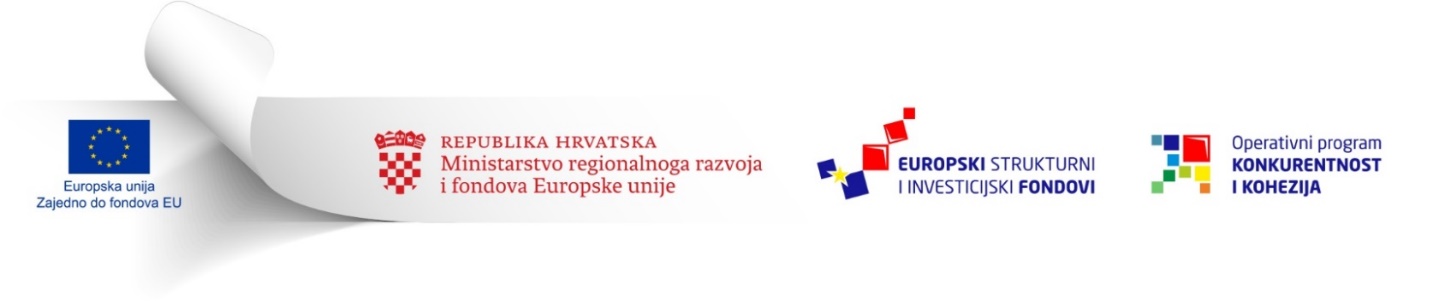 SadržajI. UPUTE PONUDITELJIMA	31. Opći podaci	32. Podaci o predmetu nabave	43. Osnove za isključenje gospodarskog subjekta 	64. Kriterij za odabir gospodarskog subjekta (uvjeti sposobnosti)	105. Europska jedinstvena dokumentacija o nabavi (ESPD)	146. Podaci o ponudi	167. Ostale odredbe	22II. PRILOZI	28Prilog  1 -  Izjava o prihvaćanju općih i posebnih uvjeta iz dokumentacije za nadmetanje..………...29    Prilog  2 -  Izjava o dostavi jamstva za otklanjanje nedostataka u  jamstvenom roku	30    Prilog  3 -  Izjava o dostavi jamstva za pokriće odgovornosti iz djelatnosti	31    Prilog  4 - ESPD obrazac	32Temeljem javnog poziva Ministarstva graditeljstva referentni broj poziva: KK.04.2.1.03.0153 objavljenog  22.11.2016., vezano uz energetsku obnovu zgrada i korištenje obnovljivih izvora energije u javnim ustanovama koje obavljaju djelatnost odgoja i obrazovanja kroz provedbu operativnog programa „Konkuentnost i kohezija 2014.-2020.“ (Ugovor broj: KK. 04.2.1.03.0153 ), Općina Matulji provodi otvoreni postupak javne nabave na energetskoj obnovi zgrade Dječjeg vrtića  Matulji,objekt Veli Brgud i Osnovne škole Drago Gervais Brešca,područni odjel Veli BrgudUPUTA PONUDITELJIMA ZA IZRADU PONUDEOPĆI PODACIOpći podaci o naručitelju:Općina MatuljiTrg maršala Tita 1151211 MatuljiOIB: 23730024335Broj telefona: 051/274 114Broj telefaksa: 051/401 469Internetska adresa: www.matulji.hrAdresa elektroničke pošte: opcina.matulji@ri.t-com.hrOsoba zadužena za komunikaciju s ponuditeljima:Vrh Ljubomira , dipl.iur.za pravna pitanjaBroj telefona: 051/277-873;Broj telefaksa: 051/401 469;  Adresa elektroničke pošte: ljubomira.vrh@matulji.hr Ova dokumentacija o nabavi sa svim prilozima dostupna je putem Elektroničkog oglasnika javne nabave Republike Hrvatske (u nastavku: EOJN RH), na adresi: https://eojn.nn.hr/Oglasnik/.Na temelju čl. 59. st.1. Zakona o javnoj nabavi (NN br. 120/16 – u daljnjem tekstu: ZJN 2016) komunikacija i svaka druga razmjena informacija između naručitelja i gospodarskih subjekata obavlja se elektroničkim sredstvima komunikacije. Iznimno, naručitelj i gospodarski subjekti mogu komunicirati usmenim putem, sukladno članku 63. ZJN 2016, ako se ta komunikacija ne odnosi na ključne elemente postupka javne nabave, pod uvjetom da je njezin sadržaj u zadovoljavajućoj mjeri dokumentiran.Za vrijeme roka za dostavu ponuda gospodarski subjekti mogu zahtijevati dodatne informacije, objašnjenja ili izmjene u vezi s dokumentacijom o nabavi ovog predmeta nabave. Naručitelj će odgovoriti na svaki pojedinačni pravodoban zahtjev na hrvatskom jeziku i odgovor staviti na raspolaganje najkasnije tijekom četvrtog / šestog * dana prije dana u kojem ističe rok za za dostavu ponuda. Odgovori će se staviti na raspolaganje gospodarskim subjektima na istovjetan način kao i osnovna dokumentacija o nabavi, putem EOJN RH. Pravodobnim se smatra onaj zahtjev koji je dostavljen naručitelju najkasnije tijekom šestog / osmog * dana prije dana u kojem ističe rok za dostavu ponuda.*za postupak male procijenjene vrijednost / za postupak velike procijenjene procijenjene vrijednosti – odabrati jedno od navedenog sukladno čl.202. ZJN 2016.Evidencijski broj nabave: 47/2017Popis gospodarskih subjekata s kojima je naručitelj u sukobu interesa:Sukladno članku 75.  Zakona o javnoj nabavi („Narodne novine“, broj 120/16 – dalje u tekstu: ZJN 2016) naručitelj objavljuje  gospodarske subjekte s kojima su predstavnici naručitelja iz članka 76. stavka 2. ZJN 2016 u sukobu interesa. RI-ING d.o.o. Matulji, Žrtava fašizma 1051 211 MatuljiRI-RAČUNARSKI INŽENJERING d.o.o. Matulji, Žrtava fašizma 651 211 MatuljiTECOM d.o.o. Opatija Marušinac 2251 410 OpatijaPARUN d.o.o. Opatija Marušinac  2251 410 OpatijaVrsta postupka javne nabave:Otvoreni postupak javne nabave male vrijednosti.Procijenjena vrijednost nabave:Ukupna procijenjena vrijednost nabave, bez poreza na dodanu vrijednost (PDV-a) iznosi                                 841.000,00 kuna.Vrsta ugovora o javnoj nabavi (roba, radovi ili usluge):Nakon provedenog otvorenog postupka javne nabave sklopit će se ugovor o javnoj nabavi radova.Nadmetanje uključuje sklapanje ugovora o javnoj nabavi ili okvirnog sporazuma:Ugovor o javnoj nabavi.Navod provodi li se elektronička dražba:Sklapanju ugovora o javnoj nabavi neće prethoditi elektronička dražba.Navod uspostavlja li se dinamički sustav nabave:Ne uspostavlja se.Internetska adresa gdje je objavljeno izvješće o prethodnom savjetovanju sa zainteresiranim gospodarskim subjektima:Temeljem čl. 198. st. 3. ZJN 2016 Naručitelj je opis predmeta Nabave, tehničke specifikacije, kriterije za kvalitativni odabir gospodarskog subjekta, kriterije za odabir ponude, dana              2017.g. stavio na prethodno savjetovanje sa zainteresiranim gospodarskim subjektima u trajanju do dana ___________javnom objavom na svojim internetskim stranicama http://www.matulji.hr. Tijekom savjetovanja nije/je zaprimljen ni jedan prijedlog niti primjedba.Izvješće o provedenom prethodnom savjetovanju, odnosno o prihvaćenim i neprihvaćenim primjedbama i prijedlozima, objavljeno je dana ________________na internetskim stranicama Naručitelja http://www.matulji.hr.PODACI O PREDMETU NABAVEOpis predmeta nabave: Predmet nabave :  energetska obnova zgrade Dječjeg vrtića  Matulji, objekt Veli Brgud i Osnovne škole Drago Gervais Brešca,područni odjel Veli BrgudOznaka i naziv iz Jedinstvenog rječnika javne nabave CPV oznaka –  45200000-9 – Radovi na objektima ili dijelovima objekata visokogradnje i niskogradnje Opis i oznaka grupa predmeta nabave, ako je predmet nabave podijeljen na grupe, ili u postupcima velike vrijednosti obrazloženje glavnih razloga zašto predmet nije podijeljen na grupe:Predmet nabave nije podijeljen na grupe. Dozvoljeno je nuđenje isključivo cjelokupnog predmeta nabave.Naručitelj nije podijelio predmet nabave na grupe iz razloga što predmet nabave predstavlja jednu jedinstvenu cjelinu.Količina predmeta Nabave:Količine su iskazane u Troškovniku, koji je sastavni dio ove Dokumentacije i učitan je kao zaseban dokument u EOJN RH. Tehničke specifikacije: Predmet nabave je energetska obnova zgrade energetskoj obnovi zgrade Dječjeg vrtića  Matulji,objekt Veli Brgud i Osnovne škole Drago Gervais Brešca,područni odjel Veli Brgud ,na adresi: Veli Brgud 6,Brgud, prema projektnoj dokumentaciji i priloženom troškovniku.Zahtjevi tehničke specifikacije predmeta nabave, njena vrsta, kvaliteta i količina u cijelosti su iskazani u Troškovniku i tehničkoj dokumentaciji energetske obnove,koji se nalaze u prilogu ove Dokumentacije o nabavi i čine njezin sastavni dio.Odabrani gospodarski subjekt tj. izvoditelj radova, bit će dužan radove izvesti sukladno Zakonu o gradnji (NN 153/13, 20/17) i ostalim primjenjivim važećim zakonskim propisima i traženim normama iz podučja gradnje.Upoznavanje s lokacijom i tehničkom dokumentacijom, može se realizirati svakoga radnog dana u prethodnom dogovoru sa               preporuča upoznati se s projektnom dokumentacijom, te svoju ponudu ponuditi na osnovu svega navedenog i detaljno proučene natječajne dokumentacije. S osnova nepoznavanja dokumentacije i lokacije i uvjeta za izvođenje radova, Ponuditelj neće imati pravo na kasniju izmjenu svoje ponude, odnosno to ga neće osloboditi bilo kakve odgovornosti i rizika u izvođenju ponuđenih radova.Troškovnik:Troškovnik je zaseban dokument u .xls formatu, a objavljuje se i dostupan je za preuzimanje u EOJN RH.Ponuditelj je dužan popuniti sve stavke Troškovnika. Ponuditelj ne smije mijenjati opise predmeta navedene u Troškovniku kao niti na bilo koji način mijenjati sadržaj Troškovnika. Ponuđeni radovi moraju u cijelosti zadovoljiti sve tražene uvjete iz opisa predmeta nabave te iz detaljne specifikacije navedene u Troškovnicima.Ponuditelji nisu obvezni popunjeni i u ponudi priloženi troškovnik ovjeravati i/ili potpisivati na bilo koji način i od bilo koga.Kriteriji mjerodavni za ocjenu jednakovrijednostiKod troškovničkih stavki kod kojih je naveden proizvođač/marka/tip robe (proizvoda) dozvoljeno je ponuditi jednakovrijednu robu. Jednakovrijedna roba nudi se na način da se u predviđeni prostor predmetne stavke Troškovnika upiše naziv jednakovrijedne robe (naziv proizvođača i tip robe). Naručitelj neće odbiti ponudu ponuditelja koji u svojoj ponudi na zadovoljavajući način, bilo kojim prikladnim sredstvom, dokaže da roba koju predlaže na jednakovrijedan način zadovoljava zahtjeve određene Troškovnikom. Ovisno o proizvodu, kao dokaz jednakovrijednosti, ponuditelj mora dostaviti tehničku dokumentaciju o proizvodu iz koje je moguća i vidljiva usporedba te nedvojbena ocjena jednakovrijednosti (tehničke karakteristike, atesti, norme, certifikati, sukladnosti i sl.). Proizvod koji je u stavci Troškovnika naveden kao primjer smatra se ponuđenim ako ponuditelj ne navede jednakovrijedan proizvod drugog proizvođača na za to predviđenom mjestu. Ponuda se dostavlja u elektroničkom obliku.Mjesto izvršenja ugovora: Veli Brgud 6,JurdaniRok početka i završetka izvršenja ugovora:Ugovor stupa na snagu potpisom obiju ugovornih strana.Ponuditelj se obvezuje izvršiti ugovor u roku od maksimalno 5 mjeseci od stupanja na snagu ugovora o izvođenju radova.Početak  radova: Rok početka radova je odmah nakon potpisivanja ugovora, a rok završetka radova je najkasnije 15.8.2018.Ukoliko prilikom izvršenja ugovora nastanu okolnosti zbog kojih će biti potrebno produžiti rok izvršenja radova, svaka izmjena ugovora provesti će pisanim sporazumom obiju ugovornih strana sukladno ZJN 2016 i sukladno odredbama ove Dokumentacije o nabavi.Terminski plan radova:Ponuditelj je dužan predložiti terminski plan odvijanja radova prikazan u formi grafikona i specificiran prema vrstama radova, u roku od 8 dana od dana sklapanja Ugovora, vodeći računa o krajnjem roku završetka izvođenja radova. Pri izradi terminskog plana nije potrebno iskazivati rokove izvođenja radova po datumima, nego definirati trajanje svake vrste radova vodeći računa o krajnjem roku izvođenja.Dinamiku izvođenja radova odabrani ponuditelj dužan je dogovoriti sa Općinskim načelnikom . OSNOVE ZA ISKLJUČENJE GOSPODARSKOG SUBJEKTAObvezne osnove za isključenje gospodarskog subjektaOsnove za isključenje iz čl. 251. ZJN 2016Sukladno odredbi čl. 251. ZJN 2016, javni naručitelj obvezan je isključiti gospodarskog subjekta iz postupka javne nabave ako u bilo kojem trenutku tijekom postupka javne nabave utvrdi da:- je gospodarski subjekt koji ima poslovni nastan u Republici Hrvatskoj ili osoba koja je član upravnog, upravljačkog ili nadzornog tijela ili ima ovlasti zastupanja, donošenja odluka ili nadzora toga gospodarskog subjekta i koja je državljanin Republike Hrvatske pravomoćnom presudom osuđena za:a) sudjelovanje u zločinačkoj organizaciji, na temelju– članka 328. (zločinačko udruženje) i članka 329. (počinjenje kaznenog djela u sastavu zločinačkog udruženja) Kaznenog zakona– članka 333. (udruživanje za počinjenje kaznenih djela), iz Kaznenog zakona (»Narodne novine«, br. 110/97., 27/98., 50/00., 129/00., 51/01., 111/03., 190/03., 105/04., 84/05., 71/06., 110/07., 152/08., 57/11., 77/11. i 143/12.)b) korupciju, na temelju– članka 252. (primanje mita u gospodarskom poslovanju), članka 253. (davanje mita u gospodarskom poslovanju), članka 254. (zlouporaba u postupku javne nabave), članka 291. (zlouporaba položaja i ovlasti), članka 292. (nezakonito pogodovanje), članka 293. (primanje mita), članka 294. (davanje mita), članka 295. (trgovanje utjecajem) i članka 296. (davanje mita za trgovanje utjecajem) Kaznenog zakona– članka 294.a (primanje mita u gospodarskom poslovanju), članka 294.b (davanje mita u gospodarskom poslovanju), članka 337. (zlouporaba položaja i ovlasti), članka 338. (zlouporaba obavljanja dužnosti državne vlasti), članka 343. (protuzakonito posredovanje), članka 347. (primanje mita) i članka 348. (davanje mita) iz Kaznenog zakona (»Narodne novine«, br. 110/97., 27/98., 50/00., 129/00., 51/01., 111/03., 190/03., 105/04., 84/05., 71/06., 110/07., 152/08., 57/11., 77/11. i 143/12.)c) prijevaru, na temelju– članka 236. (prijevara), članka 247. (prijevara u gospodarskom poslovanju), članka 256. (utaja poreza ili carine) i članka 258. (subvencijska prijevara) Kaznenog zakona– članka 224. (prijevara), članka 293. (prijevara u gospodarskom poslovanju) i članka 286. (utaja poreza i drugih davanja) iz Kaznenog zakona (»Narodne novine«, br. 110/97., 27/98., 50/00., 129/00., 51/01., 111/03., 190/03., 105/04., 84/05., 71/06., 110/07., 152/08., 57/11., 77/11. i 143/12.)d) terorizam ili kaznena djela povezana s terorističkim aktivnostima, na temelju– članka 97. (terorizam), članka 99. (javno poticanje na terorizam), članka 100. (novačenje za terorizam), članka 101. (obuka za terorizam) i članka 102. (terorističko udruženje) Kaznenog zakona– članka 169. (terorizam), članka 169.a (javno poticanje na terorizam) i članka 169.b (novačenje i obuka za terorizam) iz Kaznenog zakona (»Narodne novine«, br. 110/97., 27/98., 50/00., 129/00., 51/01., 111/03., 190/03., 105/04., 84/05., 71/06., 110/07., 152/08., 57/11., 77/11. i 143/12.)e) pranje novca ili financiranje terorizma, na temelju– članka 98. (financiranje terorizma) i članka 265. (pranje novca) Kaznenog zakona– članka 279. (pranje novca) iz Kaznenog zakona (»Narodne novine«, br. 110/97., 27/98., 50/00., 129/00., 51/01., 111/03., 190/03., 105/04., 84/05., 71/06., 110/07., 152/08., 57/11., 77/11. i 143/12.)f) dječji rad ili druge oblike trgovanja ljudima, na temelju– članka 106. (trgovanje ljudima) Kaznenog zakona– članka 175. (trgovanje ljudima i ropstvo) iz Kaznenog zakona (»Narodne novine«, br. 110/97., 27/98., 50/00., 129/00., 51/01., 111/03., 190/03., 105/04., 84/05., 71/06., 110/07., 152/08., 57/11., 77/11. i 143/12.),-je gospodarski subjekt koji nema poslovni nastan u Republici Hrvatskoj ili osoba koja je član upravnog, upravljačkog ili nadzornog tijela ili ima ovlasti zastupanja, donošenja odluka ili nadzora toga gospodarskog subjekta i koja nije državljanin Republike Hrvatske pravomoćnom presudom osuđena za kaznena djela iz točke 1. podtočaka od a) do f) ovoga stavka i za odgovarajuća kaznena djela koja, prema nacionalnim propisima države poslovnog nastana gospodarskog subjekta, odnosno države čiji je osoba državljanin, obuhvaćaju razloge za isključenje iz članka 57. stavka 1. točaka od (a) do (f) Direktive 2014/24/EU.Razdoblje isključenja gospodarskog subjekta kod kojeg su ostvarene osnove za isključenje iz postupka javne nabave je pet godina od dana pravomoćnosti presude, osim ako pravomoćnom presudom nije određeno drugačije.Naručitelj može u bilo kojem trenutku tijekom postupka javne nabave, ako je to potrebno za pravilno provođenje postupka, provjeriti informacije navedene u europskoj jedinstvenoj dokumentaciji o nabavi kod nadležnog tijela za vođenje službene evidencije o tim podacima sukladno posebnom propisu i zatražiti izdavanje potvrde o tome, uvidom u popratne dokumente ili dokaze koje već posjeduje, ili izravnim pristupom elektroničkim sredstvima komunikacije besplatnoj nacionalnoj bazi podataka na hrvatskom jeziku.Ako se ne može obaviti provjera ili ishoditi potvrda sukladno gore navedenom stavku, Naručitelj može zahtijevati od gospodarskog subjekta da u primjerenom roku, ne kraćem od 5 dana, dostavi sve ili dio popratnih dokumenta ili dokaza.Kao dovoljan dokaz da ne postoje osnove za isključenje iz točke 3.1.1. Dokumentacije o nabavi Naručitelj će prihvatiti:-izvadak iz kaznene evidencije ili drugog odgovarajućeg registra ili, ako to nije moguće, jednakovrijedni dokument nadležne sudske ili upravne vlasti u državi poslovnog nastana gospodarskog subjekta, odnosno državi čiji je osoba državljanin, kojim se dokazuje  da ne postoje osnove za isključenje. Ako se u državi poslovnog nastana gospodarskog subjekta, odnosno državi čiji je osoba državljanin ne izdaju navedeni dokumenti odnosno ako ne obuhvaćaju sve okolnosti iz čl. 251. st.1. ZJN 2016, oni mogu biti zamijenjeni izjavom pod prisegom ili, ako izjava pod prisegom prema pravu dotične države ne postoji, izjavom davatelja s ovjerenim potpisom kod nadležne sudske ili upravne vlasti, javnog bilježnika ili strukovnog ili trgovinskog tijela u državi poslovnog nastana gospodarskog subjekta, odnosno državi čiji je osoba državljanin.Napomena: sukladno čl. 20. st. 10. Pravilnika o dokumentaciji o nabavi te ponudi u postupcima javne nabave (NN 65/17) Izjavu iz čl. 265. st. 2. u vezi s člankom 251. st.1. ZJN 2016, može dati osoba po zakonu ovlaštena za zastupanje gospodarskog subjekta za gospodarski subjekt i za sve osobe koje su članovi upravnog, upravljačkog ili nadzornog tijela ili imaju ovlasti zastupanja, donošenja odluka ili nadzora gospodarskog subjekta.Gospodarski subjekt koji ima poslovni nastan u Republici Hrvatskoj odnosno osoba koja je državljanin Republike Hrvatske dostavlja izjavu s ovjerenim potpisom kod javnog bilježnika.U slučaju zajednice ponuditelja, navedene okolnosti utvrđuju se za sve članove zajedice pojedinačno te svaki član zajednice u ponudi dostavlja ispunjeni ESPD obrazac. Sukladno čl. 221. st. 2. ZJN 2016 odredba točke 3.1.1. odnosi se i na podugovaratelje, koji u ponudi dostavljaju ispunjeni ESPD obrazac.Odredbe o „samokorigiranju“:Gospodarski subjekt kod kojeg su ostvarene osnove za isključenje može Naručitelju dostaviti dokaze o mjerama koje je poduzeo kako bi dokazao svoju pouzdanost bez obzira na postojanje relevantne osnove za isključenje. Takav gospodarski subjekt obvezan je u ESPD obrascu Dio III. Osnove za isključenje, Odjeljak A: Osnove povezane s kaznenim presudama opisati poduzete mjere vezano uz „samokorigiranje“.Poduzimanje mjera gospodarski subjekt dokazuje:Plaćanjem naknade štete ili poduzimanjem odgovarajućih mjera u cilju plaćanja naknade štete prouzročene kaznenim djelom ili propustomAktivnom suradnjom s nadležnim istražnim tijelima radi potpunog razjašnjenja činjenica i okolnosti u vezi s kaznenim djelom ili propustomOdgovarajućim tehničkim, organizacijskim i kadrovskim mjerama radi sprječavanja daljnjih kaznenih djela ili propusta.Mjere koje je poduzeo gospodarski subjekt ocjenjuju se uzimajući u obzir težinu i posebne okolnosti kaznenog djela ili propusta te je obvezan priložiti razloge prihvaćanja ili neprihvaćanja mjera.Naručitelj neće isključiti gospodarskog subjekta iz postupka javne nabave ako je ocijenio da su poduzete mjere primjerene.Gospodarski subjekt kojem je pravomoćnom presudom određena zabrana sudjelovanja u postupcima javne nabave nema pravo korištenja mogućnosti do isteka roka zabrane u državi u kojoj je presuda na snazi.3.1.2. Sukladno odredbi čl. 252. ZJN 2016, javni naručitelj obvezan je isključiti gospodarskog subjekta iz postupka javne nabave ako utvrdi da gospodarski subjekt nije ispunio obveze plaćanja dospjelih poreznih obveza i obveza za mirovinsko i zdravstveno osiguranje:-  u Republici Hrvatskoj, ako gospodarski subjekt ima poslovni nastan u Republici Hrvatskoj, ili-  u Republici Hrvatskoj ili u državi poslovnog nastana gospodarskog subjekta, ako gospodarski subjekt nema poslovni nastan u Republici Hrvatskoj.Naručitelj neće isključiti ponuditelja ukoliko se dokaže da  mu sukladno posebnom propisu plaćanje obveza nije dopušteno ili mu je odobrena odgoda plaćanja ( stavak 2. članka 252. Zakona o javnoj nabavi).  Naručitelj može u bilo kojem trenutku tijekom postupka javne nabave, ako je to potrebno za pravilno provođenje postupka, provjeriti informacije navedene u europskoj jedinstvenoj dokumentaciji o nabavi kod nadležnog tijela za vođenje službene evidencije o tim podacima sukladno posebnom propisu i zatražiti izdavanje potvrde o tome, uvidom u popratne dokumente ili dokaze koje već posjeduje, ili izravnim pristupom elektroničkim sredstvima komunikacije besplatnoj nacionalnoj bazi podataka na hrvatskom jeziku.Ako se ne može obaviti provjera ili ishoditi potvrda sukladno gore navedenom stavku, Naručitelj može zahtijevati od gospodarskog subjekta da u primjerenom roku, ne kraćem od 5 dana, dostavi sve ili dio popratnih dokumenta ili dokaza.Kao dovoljan dokaz da ne postoje osnove za isključenje iz točke 3.2. Dokumentacije o nabavi Naručitelj će prihvatiti:- Potvrdu porezne uprave ili drugog nadležnog tijela u državi poslovnog nastana gospodarskog subjekta kojom se dokazuje da ne postoje osnove za isključenje.Ako se u državi poslovnog nastana gospodarskog subjekta, odnosno državi čiji je osoba državljanin ne izdaju navedeni dokumenti odnosno ako ne obuhvaćaju sve okolnosti iz čl. 252. st.1. ZJN 2016, oni mogu biti zamijenjeni izjavom pod prisegom ili, ako izjava pod prisegom prema pravu dotične države ne postoji, izjavom davatelja s ovjerenim potpisom kod nadležne sudske ili upravne vlasti, javnog bilježnika ili strukovnog ili trgovinskog tijela u državi poslovnog nastana gospodarskog subjekta, odnosno državi čiji je osoba državljanin.Sukladno čl.221. st.1. ZJN 2016 odredba točke 3.1.2. odnosi se i na podugovaratelje.Odredbe točke 3.1.1. i 3.1.2. odnose se i na subjekte na čiju se sposobnost gospodarski subjekt oslanja.KRITERIJ ZA ODABIR GOSPODARSKOG SUBJEKTA (UVJETI SPOSOBNOSTI)Ponuditelj u postupku javne nabave mora dokazati sposobnost za obavljanje profesionalne djelatnosti, te tehničku i stručnu sposobnost, sve u skladu s odredbama ZJN 2016, Pravilnikom o dokumentaciji o nabavi te ponudi u postupcima javne nabave te ovom dokumentacijom o nabavi.SPOSOBNOST ZA OBAVLJANJE PROFESIONALNE DJELATNOSTINaručitelj određuje uvjete za obavljanje profesionalne sposobnosti kojima se osigurava da gospodarski subjekti imaju sposobnost za obavljanje profesionalne djelatnosti potrebne za izvršenje ugovora o javnoj nabavi. Svi uvjeti za obavljanje profesionalne djelatnosti vezani su uz predmet nabave i razmjerni su predmetu nabave. U nastavku se navode uvjeti sposobnosti za obavljanje profesionalne djelatnosti:Gospodarski subjekt mora u ponudi dokazati svoj upis u sudski, obrtni, strukovni ili drugi odgovarajući registar u državi njegova poslovnog nastana.U slučaju zajednice ponuditelja, navedene okolnosti utvrđuju se za sve članove zajednice pojedinačno, te svaki član zajednice u ponudi dostavlja ispunjeni ESPD obrazac.Profesionalnu sposobnost gospodarski subjekt ne može dokazati oslanjajući se na sposobnost drugog subjekta pa niti na podugovaratelja.Naručitelj može u bilo kojem trenutku tijekom postupka javne nabave, ako je to potrebno za pravilno provođenje postupka, provjeriti informacije navedene u europskoj jedinstvenoj dokumentaciji o nabavi kod nadležnog tijela za vođenje službene evidencije o tim podacima sukladno posebnom propisu i zatražiti izdavanje potvrde o tome, uvidom u popratne dokumente ili dokaze koje već posjeduje, ili izravnim pristupom elektroničkim sredstvima komunikacije besplatnoj nacionalnoj bazi podataka na hrvatskom jeziku. Ako se ne može obaviti provjera ili ishoditi potvrda sukladno gore navedenom stavku, Naručitelj može zahtijevati od gospodarskog subjekta da u primjerenom roku, ne kraćem od 5 dana, dostavi sve ili dio popratnih dokumenta ili dokaza.Sposobnost za obavljanje profesionalne djelatnosti gospodarskog subjekta dokazuje se:- Izvatkom iz sudskog, obrtnog, strukovnog ili drugog odgovarajućeg registra koji se vodi u državi članici njegova poslovnog nastana.Ako se u državi poslovnog nastana gospodarskog subjekta, odnosno državi čija je osoba državljanin ne izdaju takvi doumenti ili ako ne obuhvaćaju sve okolnosti, oni mogu biti zamijenjeni izjavom pod prisegom ili ako izjava pod prisegom prema pravu dotične države ne postoji, izjhavom davatelja s ovjerenim potpisom kod nadležne sudske ili upravne vlastim javnog bilježnika ili strukovnog ili trgovinskog tijela u državi poslovnog nastana gospodarskog subjekta, odnosno državi čiji je osoba državljanin.4.2. TEHNIČKA I STRUČNA SPOSOBNOST:Tehnička i stručna sposobnost traži se kako bi gospodarski subjekt dokazao da ima potrebno iskustvo, znanje i sposobnost i da je, s obzirom na opseg, predmet i procijenjenu vrijednost nabave, sposoban kvalitetno izvoditi radove iz predmeta nabave.4.2.1. Popis izvršenih radovaGospodarski subjekt u postupku javne nabave mora dokazati da je u godini u kojoj je započeo postupak javne nabave i tijekom pet godina koje prethode toj godini izvršio radove (2017.-2012.), iste ili slične predmetu nabave. Navedeno se dokazuje popisom ugovora, kojem se prilažu potvrde druge ugovorne strane o urednom izvođenju i ishodu najvažnijih radova za minimalno jedan (1), a najviše pet (5) ugovora, istih ili sličnih predmetu nabave, čiji zbrojeni iznos bez PDV-a mora biti najmanje u visini procijenjene vrijednosti nabave.Popis sadrži vrijednost istih ili sličnih radova, datum, mjesto izvođenja radova i naziv druge ugovorne strane.Naručitelj može u bilo kojem trenutku tijekom postupka javne nabave, ako je to potrebno za pravilno provođenje postupka, provjeriti informacije navedene u europskoj jedinstvenoj dokumentaciji o nabavi kod nadležnog tijela za vođenje službene evidencije o tim podacima sukladno posebnom propisu i zatražiti izdavanje potvrde o tome, uvidom u popratne dokumente ili dokaze koje već posjeduje, ili izravnim pristupom elektroničkim sredstvima komunikacije besplatnoj nacionalnoj bazi podataka na hrvatskom jeziku.Ako se ne može obaviti provjera ili ishoditi potvrda sukladno gore navedenom stavku, Naručitelj može zahtijevati od gospodarskog subjekta da u primjerenom roku, ne kraćem od 5 dana, dostavi sve ili dio popratnih dokumenta ili dokaza.Kao dovoljan dokaz tehničke i stručne sposobnosti iz točke 4.2.1. dokumentacije, gospodarski subjekt dostavit će:- popis radova izvršenih u godini u kojoj je započeo postupak javne nabave i tijekom pet godina koje prethode toj godini, a koji su isti ili slični kao predmet ove nabave.  Popis sadržava ili mu se prilaže potvrda druge ugovorne strane o urednom izvođenju i ishodu najvažnijih radova. Popis sadržava vrijednost radova, datum i mjesto izvođenja radova te naziv druge ugovorne strane.Obrazloženje traženih uvjeta sposobnosti:Ispunjavanje propisanih minimalnih razina tehničke i stručne sposobnosti traži se kako bi gospodarski subjekt dokazao da ima dovoljnu razinu iskustva na izvođenju radova istih ili sličnih predmetu nabave u visini procijenjene vrijednosti nabave čime Naručitelj osigurava kvalitetnog partnera na projektu energetske obnove energetske obnove zgrade Dječjeg vrtića  Matulji,objekt Veli Brgud i Osnovne škole Drago Gervais Brešca,područni odjel Veli Brgud4.2.2. Obrazovne i stručne kvalifikacije:Gospodarski subjekt mora dokazati da će tijekom izvođenja radova imati na raspolaganju najmanje:1 ovlaštenog voditelja građenja/radova, sukladno čl. 30. Zakona o poslovima I djelatnostima prostornog uređenja i gradnje (NN 78/15),Za glavnog inženjera gradilišta, inženjera gradilišta i/ili voditelja radova može se u okviru zadaća njegove struke imenovati fizička osoba arhitektonske, građevinske, strojarske ili elektrotehničke struke koja ispunjava uvjete propisane posebnim zakonom kojim se uređuje udruživanje u Komoru.U slučaju provjere informacija navedenih u ESPD obrascu, Naručitelj će kao dostatni dokaz obrazovne i stručne kvalifikacije izvođača radova iz ove točke prihvatiti sljedeće dokumente:Gospodarski subjekt sa sjedištem u Republici Hrvatskoj – Izjavom kojom izjavljuje da će imati na raspolaganju navedenog traženog stručnjaka kojeg mora poimence navesti. Izjava mora biti ovjerena potpisom odgovorne osobe gospodarskog subjekta (ponuditelja). Izjavi se prilaže potvrda o upisu u Imenik ovlaštenih voditelja građenja / radova odgovarajuće struke pri nadležnoj komori sukladno čl. 64. Zakona o komori arhitekata i komorama inženjera u graditeljstvu i prostornom uređenju. Strana pravna osoba – Izjavom kojom izjavljuje da će imati na raspolaganju navedenog traženog stručnjaka kojeg mora poimence navesti. Izjava mora biti ovjerena potpisom odgovorne osobe gospodarskog subjekta (ponuditelja) te sadržavati izjavu da će ponuditelj u roku od 30 dana od IZVRŠNOSTI Odluke o odabiru Naručitelju dostaviti dokaz da je navedeni stručnjak ishodio sva potrebna rješenja/potvrde o ovlaštenju za voditelja građenja odgovarajuće struke sukladno zakonima Republike Hrvatske. Ukoliko najpovoljniji ponuditelj, koji je dao Izjavu,  Naručitelju u roku od 30 dana od dana izvršnosti Odluke o odabiru ne dostavi potrebne dokumente kako se u izjavama obvezao, smatrat će se da je odustao od ponude, te će mu se u tom slučaju naplatiti jamstvo za ozbiljnost ponude.Oslanjanje na sposobnost drugih subjekata:Sukladno čl. 273. st.1. Zakona o javnoj nabavi, gospodarski subjekt može se u postupku javne nabave radi dokazivanja ispunjavanja kriterija za odabir gospodarskog subjekta, odnosno tehničke i stručne sposobnosti, osloniti i na sposobnost drugih subjekata, bez obzira na pravnu prirodu njihova međusobna odnosa.  U tom slučaju gospodarski subjekt mora dokazati javnom naručitelju da će imati na raspolaganju potrebne resurse za izvršenje ugovora, primjerice prihvaćanjem obveze drugih subjekata da će te resurse staviti na raspolaganje gospodarskom subjektu.  Naručitelj je obvezan provjeriti ispunjavaju li drugi subjekti na čiju se sposobnost gospodarski subjekt oslanja relevantne kriterije za odabir gospodarskog subjekta te postoje li osnove za njihovo isključenje. Naručitelj će od gospodarskog subjekta zahtijevati da zamijeni subjekt na čiju se sposobnost oslonio radi dokazivanja kriterija za odabir ako utvrdi da kod tog subjekta postoje osnove za isključenje ili da ne udovoljava relevantnim kriterijima za odabir gospodarskog subjekta.Pod istim uvjetima, zajednica gospodarskih subjekata može se osloniti na sposobnost članova zajednice ili drugih subjekata.POSEBNI UVJETI ZA IZVRŠENJE UGOVORA:Sukladno čl.29. Zakona o poslovima i djelatnostima u prostornom uređenju i gradnji graditi i/ili izvoditi radove na građevini može pravna osoba ili fizička osoba obrtnik, registrirana za obavljanje djelatnosti građenja, odnosno za izvođenje pojedinih radova koja ispunjava uvjete propisane Zakonom o poslovima i djelatnostima prostornog uređenja i gradnje te posebnim propisima kojima se uređuje gradnja.Za potrebe obavljanja djelatnosti građenja pravna osoba sa sjedištem u Republici Hrvatskoj mora biti registrirana za obavljanje djelatnosti građenja što se dokazuje izvatkom iz sudskog, obrtnog, strukovnog ili drugog odgovarajućeg registra koji se vodi u državi članici njegova poslovnog nastana.Strane osobe koje namjeravaju u Republici Hrvatskoj obavljati djelatnost građenja ovaj uvjet sposobnosti dokazuju na sljedeće načine:Strana pravna osoba sa sjedištem u drugoj državi ugovornici EGP-a (Europskog gospodarskog prostora) koja u toj državi obavlja djelatnost građenja sukladno poglavlju VIII. članku 69. Zakona o poslovima i djelatnostima prostornog uređenja i gradnje ("Narodne novine", br. 78/15) može u Republici Hrvatskoj privremeno ili povremeno obavljati one poslove koje je prema propisima države u kojoj ima sjedište ovlaštena obavljati, nakon što o tome obavijesti Ministarstvo nadležno za poslove graditeljstva i prostornog uređenje izjavom u pisanom obliku. Uz izjavu strani ponuditelj mora priložiti:dokument kojim se dokazuje pravo obavljanja djelatnosti u državi sjedišta strane osobe uz eventualna ograničenja, odnosno da u tom pogledu nema ograničenja (potvrda nadležnog tijela za obavljanje djelatnosti matične zemlje i registracija) ili važeća licenca odnosno dokument kojim se to pravo obavljanja djelatnosti reguliradokaz o osiguranju od odgovornosti strane osobe za štetu koju bi obavljanjem djelatnosti mogla učiniti investitoru ili drugim osobama (dokaz je ugovor ili polica osiguranja potpisana s obje strane, od ugovaratelja osiguranja i osiguravatelja; odredbe moraju važiti na području RH; mora sadržavati odredbu o obveznom produženju roka važenja nakon isteka police/ugovora),punomoć za zastupnika stranke, opunomoćenika ili opunomoćenika za primanje pismena u Republici Hrvatskoj sukladno člancima 32., 36. i 37. Zakona o općem upravnom postupku (NN 47/09).	Napomena: Uz navedene dokaze obvezno se prilažu i njihovi prijevodi na hrvatski 	jezik. Ministarstvo može od podnositelja zatražiti i dodatna objašnjenja.Prema članku 70. Zakona o poslovima i djelatnostima prostornog uređenja i gradnje ("Narodne novine", br. 78/15) strana pravna osoba sa sjedištem u drugoj državi ugovornici EGP-a koja obavlja djelatnost građenja, može u Republici Hrvatskoj trajno obavljati djelatnost pod istim uvjetima kao pravna osoba sa sjedištem u Republici Hrvatskoj, u skladu sa Zakonom o poslovima i djelatnostima prostornog uređenja i gradnje ("Narodne novine", br. 78/15) i drugim posebnim propisima, i ne mora pisanom izjavom obavijestiti Ministarstvo.Prema članku 71. istog Zakona, strana pravna osoba sa sjedištem u trećoj državi koja u trećoj državi obavlja djelatnost prostornog uređenja, projektiranja i/ili stručnog nadzora građenja, građenja, upravljanja projektom gradnje ili djelatnost ispitivanja i prethodnih istraživanja ima pravo u Republici Hrvatskoj pod pretpostavkom uzajamnosti privremeno ili povremeno obavljati tu djelatnost u skladu s Zakonom o poslovima i djelatnostima prostornog uređenja i gradnje ("Narodne novine", br. 78/15)  i drugim posebnim propisima. Pretpostavka uzajamnost iz stavka 1. ovoga članka ne primjenjuje se na državljane države članice Svjetske trgovinske organizacije.Strana pravna osoba sa sjedištem u trećoj državi (država nije članica STO) koja u trećoj državi obavlja djelatnost građenja ima pravo u Republici Hrvatskoj, pod pretpostavkom uzajamnosti, privremeno ili povremeno obavljati tu djelatnost u skladu sa Zakonom o poslovima i djelatnostima prostornog uređenja i gradnje ("Narodne novine", br. 78/15) i drugim posebnim propisima (potrebno je dokazati pretpostavku uzajamnosti iz dvostranih međunarodnih ugovora Republike Hrvatske i države strane pravne osobe).Strana pravna osoba sa sjedištem u trećoj državi koja u trećoj državi obavlja djelatnost građenja ima pravo u Republici Hrvatskoj trajno obavljati tu djelatnost pod istim uvjetima kao pravna osoba sa sjedištem u Republici Hrvatskoj u skladu sa Zakonom o poslovima i djelatnostima prostornog uređenja i gradnje ("Narodne novine", br. 78/15) i drugim posebnim propisima.Strani gospodarski subjekti koji ne posjeduju ovlaštenje za trajno obavljanje djelatnosti građenja u Republici Hrvatskoj, kao dokaz, osim dokaza o upisu u sudski, obrtni, strukovni ili drugi odgovarajući registar države sjedišta gospodarskog subjekta dostavljaju:- izjavu kojom izjavljuju da su prema propisima države sjedišta ovlašteni obavljati poslove građenja koji su predmet nadmetanja te da će u slučaju da njihova ponuda bude odabrana kao najpovoljnija Ministarstvu nadležnom za graditeljstvo i prostorno uređenje Republike Hrvatske u pisanom obliku dostaviti izjavu kojom obavještavaju nadležno ministarstvo o obavljanju djelatnosti građenja u Republici Hrvatskoj na privremenoj i povremenoj osnovi prema odredbama članka 69. Zakona o poslovima i djelatnostima prostornog uređenja i gradnje (Narodne novine, broj 78/15).Strani gospodarski subjekt (strana pravna osoba koja ne posjeduje ovlaštenje za trajno obavljanje djelatnosti građenja u Republici Hrvatskoj), u slučaju dodjele ugovora, dužan je naručitelju u roku do datuma sklapanja ugovora, dostaviti dokaz o postupanju sukladno članku 69. Zakona o poslovima i djelatnostima prostornog uređenja i gradnje (NN 78/2015).NAPOMENA: Detaljnije i obvezujuće upute kojih se ponuditelji – strane pravne osobe moraju pridržavati, dostupne su na internetskoj stranici Ministarstva graditeljstva i prostornoga uređenja RH:  http://www.mgipu.hr/default.aspx?id=38118.U slučaju da odabrani ponuditelj do datuma sklapanja ugovora ne dostavi tražene dokaze iz točke 4.2. ove Dokumentacije o nabavi, smatrat će se da je odustao od svoje ponude.EUROPSKA JEDINSTVENA DOKUMENTACIJA O NABAVI (ESPD)Obveza dostave ESPD obrascaEuropska jedinstvena dokumentacija o nabavi (European Single Procurement Document – ESPD)  je ažurirana formalna izjava gospodarskog subjekta, koja služi kao preliminarni dokaz umjesto potvrda koje izdaju tijela javne vlasti ili treće strane, a kojima se potvrđuje da taj gospodarski subjekt:nije u jednoj od situacija zbog koje se gospodarski subjekt isključuje iz postupka javne nabave (osnove za isključenje),ispunjava tražene kriterije za odabir gospodarskog subjekta.Gospodarski subjekt dostavlja europsku jedinstvenu dokumentaciju o nabavi na standardnom obrascu u ponudi, a javni naručitelj je mora prihvatiti.Gospodarski subjekt koji samostalno podnosi ponudu, nema podugovaratelja i ne oslanja se na sposobnost drugih gospodarskih subjekata, u ponudi dostavlja ispunjen samo jedan ESPD obrazac, sukladno čl. 260. st.2. ZJN 2016.Gospodarski subjekt koji samostalno podnosi ponudu, ali se oslanja na sposobnost drugih gospodarskih subjekata, u ponudi dostavlja ispunjen ESPD obrazac za sebe i zaseban ESPD obrazac za svakog pojedinog gospodarskog subjekta na čiju se sposobnost oslanja (Dio II., Odjeljak C ESPD obrasca), sukladno čl. 260. st. 3. ZJN 2016.Gospodarski subjekt koji namjerava dati bilo koji dio ugovora u podugovor trećim osobama, u ponudi dostavlja ispunjen ESPD obrazac za sebe i zaseban ispunjen ESPD obrazac za podugovaratelja na čiju se sposobnost oslanja (Dio II., Odjeljak D ESPD Obrasca), sukladno čl. 222. st.1.t.3. ZJN 2016.Zajednica gospodarskih subjekata u ponudi dostavlja zaseban ispunjeni ESPD obrazac za svakog subjekta.U ESPD navode se izdavatelji popratnih dokumenata te ona sadržava izjavu da će gospodarski subjekt moći, na zahtjev i bez odgode, javnom naručitelju dostaviti tražene dokumente.Ako javni naručitelj može dobiti popratne dokumente izravno, pristupanjem bazi podataka, gospodarski subjekt u ESPD navodi podatke koji su potrebni u tu svrhu, npr. internetska adresa baze podataka, svi identifikacijski podaci i izjava o pristanku, ako je potrebno.Gospodarski subjekt može ponovno koristiti ESPD o nabavi koju je već koristio u nekom prethodnom postupku nabave ako potvrdi da su u njoj sadržani podaci ispravni. ESPD dostavlja se isključivo u elektroničkom obliku.Obrazac ESPD-a u elektroničkom obliku (.doc format) i na hrvatskom jeziku dostupan je za preuzimanje na Portalu javne nabave  http://www.javnanabava.hr/default.aspx?id=4080 i sastavni je dio ove Dokumentacije.Upute za popunjavanje ESPD obrascaESPD obrazac mora biti popunjen u:*Dio I. Podaci o postupku nabave i javnom naručitelju ili naručiteljuIspunjava Naručitelj*Dio II. Podaci o gospodarskom subjektuOdjeljak A. – Podaci o gospodarskom subjektu,Odjeljak B. – Podaci o zastupnicima gospodarskog subjekta,Odjeljak C. – Podaci o oslanjanju na sposobnost drugih subjekata – ako je primjenjivo,Odjeljak D. – Podaci o podugovarateljima na čije se sposobnosti gospodarski subjekt ne oslanja –                    ako je primjenjivo.	Ispunjava gospodarski subjekt sukladno naputku u ESPD obrascu*Dio III. Osnove za isključenjeSukladno točki 3. ove Dokumentacije o nabaviOdjeljak A. -  Osnove povezane s kaznenim presudama,Odjeljak B. – Osonve povezane s plaćanjem poreza ili doprinosa za socijalno osiguranje.*Dio IV. Kriteriji za odabirSukladno točki 4. ove Dokumentacije o nabavi Odjeljak A. – Sposobnost za obavljanje profesionalne djelatnosti – točka 1.Odjeljak C. – Tehnička i stručna sposobnost – točka 1.a. , 2., 6. i ako je primjenjivo točka 10.*Dio VI. Završne izjaveIspunjava gospodarski subjektProvjera podataka u ESPD-uNaručitelj može u bilo kojem trenutku tijekom postupka javne nabave, ako je to potrebno za pravilno provođenje postupka, provjeriti informacije navedene u ESPD kod nadležnog tijela za vođenje službene evidencije o tim podacima sukladno posebnom propisu i zatražiti izdavanje potvrde o istom,  uvidom u popratne dokumente ili dokaze koje već posjeduje, ili izravnim pristupom elektroničkim sredstvima komunikacije besplatnoj nacionalnoj bazi podataka na hrvatskom jeziku.Ako se ne može obaviti provjera ili ishoditi potvrda sukladno gore navedenom stavku, Naručitelj može zahtijevati od gospodarskog subjekta da u primjerenom roku, ne kraćem od 5 dana, dostavi sve ili dio popratnih dokumenata ili dokaza.Sukladno ovoj Dokumentaciji o nabavi i čl. 263. ZJN 2016, naručitelj može prije donošenja odluke o odabiru u ovom postupku javne nabave od ponuditelja koji je podnio ponudu, zatražiti da u primjerenom roku, ne kraćem od 5 dana, dostavi ažurirane popratne dokumente, radi provjere okolnosti navedenih u ESPD-u, osim ako već posjeduje te dokumente.Dokazi iz čl. 265. st. 1. ZJN 2016 ažurirani su ako nisu stariji od dana u kojem istječe rok za dostavu ponuda ili zahtjeva za sudjelovanje, sukladno čl. 20. st. 9. Pravilnika o dokumentaciji o nabavi te ponudi u postupcima javne nabave (NN 65/17).Vezano za pojam ažurirani popratni dokument, sukladno čl. 20. st. 2. Pravilnika o dokumentaciji o nabavi te ponudi u postupcima javne nabave (NN 65/17), to je svaki dokument u kojem su sadržani podaci važeći te odgovarajuću stvarnom činjeničnom stanju u trenutku dostave naručitelju te dokazuju ono što je gospodarski subjekt naveo u ESPD-u.Naručitelj može pozvati ponuditelja da nadopuni ili objasni dokumente zaprimljene sukladno točkama 3. i 4. ove dokumentacije o nabavi, ukoliko su ispunjeni uvjeti iz čl. 293. ZJN 2016.Sukladno čl. 20. st. 8. Pravilnika o dokumentaciji o nabavi te ponudi u postupcima javne nabave (NN 65/17), ponudbeni list, troškovnik i jamstvo za ozbiljnost ponude ne smatraju se određenim dokumentima koji nedostaju u smislu čl. 293. ZJN 2016, te naručitelj ne smije zatražiti ponuditelja da iste dostavi tijekom pregleda i ocjene ponuda.Ažurirane popratne dokumente ponuditelji mogu dostaviti u neovjerenoj preslici elektroničkim sredstvima komunikacije ili na drugi dokaziv način. U svrhu dodatne provjere, naručitelj može zatražiti dostavu ili stavljanje na uvid izvornika ili ovjerenih preslika jednog ili više traženih dokumenata, sukladno čl. 20. st. 7. Pravilnika o dokumentaciji o nabavi te ponudi u postupcima javne nabave (NN 65/17).6.    PODACI O PONUDI6.1. Sadržaj i način izrade ponude:Ponuda se dostavlja elektroničkim sredstvima komunikacije putem EON RH.Ponuda mora sadržavati najmanje:“Uvez ponude”, sukladno obrascu Elektroničkog oglasnika javne nabave,ispunjeni troškovnik,popunjen ESPD obrazac za Ponuditelja, a u slučaju Zajednice gospodarskih subjekasta za svakog pojedinog člana Zajednice,popunjen ESPD obrazac za svakog Podugovaratelja i za svaki gospodarski subjekt na čiju se sposobnost oslanja Ponuditelj ili Zajednicu gospodarskih subjekata sukladno Dokumentaciji o nabavi,jamstvo za ozbiljnost ponude,dostavlja se u papirnatom obliku u izvorniku, odvojeno od elektroničke dostave ponude, a u slučaju uplate novčanog pologa dokaz o uplati je potrebno priložiti u ponudi.Izjava o prihvaćanju općih i posebnih uvjeta,Izjava o dostavi jamstva za otklanjanje nedostataka u jamstvenom roku (dužina jamstvenog roka je jedan od kriterija za ocjenu ponude),Izjava o dostavi jamstva za pokriće odgovornosti iz djelatnosti za otklanjanje štete koja može nastati u svezi s obavljanjem predmeta nabave.Ponuda je izjava volje ponuditelja u pisanom obliku da će isporučiti robu, pružiti usluge i izvesti radove u skladu s uvjetima i zahtjevima iz dokumentacije o nabavi.Pri izradi ponude ponuditelj se mora pridržavati zahtjeva i uvjeta iz dokumentacije o nabavi te ne smije mijenjati ni nadopunjavati tekst dokumentacije o nabavi. Podnošenjem svoje ponude ponuditelj prihvaća sve uvjete navedene u ovoj Dokumentaciji o nabavi.Ponuda se izrađuje na hrvatskom jeziku i latiničnom pismu.Cijena ponude piše se brojkama u apsolutnom iznosu i izražava se kunama.Ponuda se dostavlja elektroničkim sredstvima komunikacije.U roku za dostavu ponude ponuditelj može izmijeniti svoju ponudu ili od nje odustati.Nakon isteka roka za dostavu ponuda, ponuda se ne smije mijenjati.Ponuda obvezuje ponuditelja do isteka roka valjanosti ponude, a na zahtjev javnog naručitelja ponuditelj može produžiti rok valjanosti svoje ponude.NAČIN DOSTAVE PONUDE:Ponuda se dostavlja elektroničkim putem.NAČIN ELEKTRONIČKE DOSTAVE PONUDE:U ovom postupku javne nabave obvezna je elektronička dostava ponude putem Elektroničkog oglasnika javne nabave Republike Hrvatske.Naručitelj otklanja svaku odgovornost vezanu uz mogući neispravan rad Elektroničkog oglasnika javne nabave Republike Hrvatske, zastoj u radu Elektroničkog oglasnika ili nemogućnost zainteresiranog gospodarskog subjekta da ponudu u elektroničkom obliku dostavi u danome roku putem Elektroničkog oglasnika.Ponuditelj ne smije dostaviti ponudu u papirnatom obliku, osim jamstva za ozbiljnost ponude.Procesom predaje ponude smatra se prilaganje (upload/učitavanje) svih dokumenata ponude, popunjenih obrazaca i troškovnika. Sve priložene dokumente Elektronički oglasnik javne nabave uvezuje u cjelovitu ponudu, pod nazivom “Uvez ponude”.Nije dozvoljena izmjena troškovnika koji je preuzet uz Dokumentaciju za nadmetanje, dozvoljeno je samo popunjavanje polja predviđenih za unos podataka.Naručitelj ne smije odbiti ponudu ponuditelja koji nije potpisao ponudu elektroničkim potpisom, a sukladno čl.280. st. 10. ZJN 2016, jer se smatra da dostavljena ponuda elektroničkim sredstvima komunikacije putem EOJN RH obvezuje ponuditelja u roku valjanosti ponude neovisno o tome je li potpisana ili nije.U slučaju nedostupnosti Elektroničkog oglasnika javne nabave, naručitelj će postupiti sukladno čl. 239. Zakona o javnoj nabavi (NN 120/16).Prilikom elektroničke dostave ponuda, sva komunikacija, razmjena i pohrana informacija između ponuditelja i naručitelja obavlja se na način da se očuva integritet podataka i tajnost ponuda. Ovlaštene osobe Naručitelja imat će uvid u sadržaj ponuda tek po isteku roka za njihovu dostavu.U slučaju da Naručitelj zaustavi postupak javne nabave povodom izjavljene žalbe na dokumentaciju ili poništi postupak javne nabave prije roka za dostavu ponuda, za sve ponude koje su u međuvremenu dostavljene elektronički, Elektronički oglasnik javne nabave trajno će onemogućit pristup tim ponudama čime će se osigurati da nitko nema uvid u sadržaj dostavljenih ponuda. U slučaju da se postupak nastavi, ponuditelj će morati ponovno dostaviti ponude.Trenutak zaprimanja elektronički dostavljene ponude dokumentira se potvrdom o zaprimanju elektroničke ponude te se, bez odgode, ponuditelju dostavlja potvrda o zaprimanju elektroničke ponude s podacima o datumu i vremenu zaprimanja te rednom broju ponude prema redoslijedu zaprimanja elektronički dostavljenih ponuda. U svrhu pohrane dokumentacije postupka javne nabave,  EOJN će elektronički dostavljene ponude pohraniti na način koji omogućava čuvanje integriteta podataka i pristup integriranim verzijama dokumenata uz mogućnost pohrane kopije dokumenata u vlastitim arhivima naručitelja po isteku roka za dostavu ponuda odnosno javnog otvaranja ponuda.U roku za dostavu ponude ponuditelj može izmijeniti svoju ponudu, nadopuniti je ili od nje odustati. Prilikom izmjene ili dopune ponude automatski se poništava prethodno predana ponuda što znači da se učitavanjem („upload“) nove izmijenjene ili dopunjene ponude predaje nova ponuda koja sadržava izmijenjene ili dopunjene podatke. Učitavanjem i spremanjem novog Uveza ponude u EOJN, naručitelju se šalje nova izmijenjena/dopunjena ponuda.DOSTAVA DIJELA/DIJELOVA PONUDE U ZATVORENOJ OMOTNICIUkoliko pri elektroničkoj dostavi ponuda iz tehničkih razloga nije moguće sigurno povezivanje svih dijelova ponude i/ili primjena naprednog elektroničkog potpisa na dijelove ponude, ponuditelj može ostale dijelove ponude sastaviti i u formatu dokumenata koji se kao takvi ne mogu potpisati naprednim elektroničkim potpisom te ih dostaviti odvojeno od ponude. U tom slučaju, te u slučaju kada ponuditelj uz elektroničku ponudu u papirnatom obliku dostavlja dokumente, potvrde i izjave koje ne postoje u elektroničkom obliku, ponuditelj je obvezan naznačiti na koji postupak javne nabave i na koju ponudu se odvojeni dokument odnosi.Traženo bankovno jamstvo koje u ovom trenutku nije moguće slati i primati kao elektronički dokument, zainteresirani gospodarski subjekt u roku za dostavu ponuda, dostavlja Naručitelju u zatvorenoj poštanskoj omotnici na adresu za dostavu ponuda te takva omotnica sadrži sve tražene podatke, s dodatkom „dio/dijelovi ponude koji se dostavlja/ju odvojeno“. U tom slučaju će se kao vrijeme dostave ponude uzeti vrijeme zaprimanja ponude putem Elektroničkog oglasnika. Zatvorenu omotnicu s dijelom/dijelovima ponude ponuditelj predaje neposredno ili preporučenom poštanskom pošiljkom na adresu naručitelja, u zatvorenoj omotnici na kojoj mora biti naznačeno:-na prednjoj stranici:OPĆINA MATULJI , TrG MARŠALA TITA 11 ,51211 MATULJIEvid.br.nabave:  47/2017Energetska obnova zgrade Dječjeg vrtića  Matulji ,objekt Veli Brgud i Osnovne škole Drago Gervais Brešca, područni odjel Veli Brgud„DIO/DIJELOVI PONUDE KOJI SE DOSTAVLJAJU ODVOJENO“	 -NE OTVARATI--na poleđini:	Naziv i adresa ponuditelja		OIB ponuditeljaDostavljena omotnica sa dijelom ponude koji se dostavlja odvojeno bit će upisana u Upisnik o zaprimanju ponuda uz naznaku o istom.U slučaju dostave dijela/dijelova ponude odvojeno u papirnatom obliku, kao vrijeme dostave uzima se vrijeme zaprimanja ponude putem Elektroničkog oglasnika javne nabave (elektroničke ponude).DOSTAVA I OTVARANJE PONUDA:Dostava ponuda:Krajnji rok za dostavu ponuda je ujedno i rok za otvaranje ponuda. Zatvorenu omotnicu s dijelom/dijelovima ponude koji se dostavljaju odvojeno, odnosno u papirnatom obliku, ponuditelj predaje neposredno ili preporučenom poštom na adresu naručitelja, u pisarnicu Grada Crikvenice, Crikvenica, Kralja Tomislava 85.Otvaranje ponuda:Javno otvaranje ponuda je:……………….g. u 12:00 sati u zgradi općinske uprave  u Matuljima,Trg maršala Tita 11,vijećnica , a obavit će Stručno povjerenstvo Naručitelja. Otvaranje ponuda je javno i otvaranju ponuda mogu biti nazočni ovlašteni predstavnici ponuditelja uz predočenje pisanog dokaza o ovlasti i osobe sa statusom ili bez statusa zainteresirane osobe. Pravo aktivnog sudjelovanja u postupku javnog otvaranja ponuda imaju samo predstavnici naručitelja i ovlašteni predstavnici ponuditelja. Ovlašteni predstavnici ponuditelja taj status dokazuju predajom punomoći ili preslike izjave o upisu u poslovni, sudski (trgovački), strukovni, obrtni ili drugi odgovarajući registar u slučaju kada otvaranju prisustvuje osoba koja je u toj ispravi navedena kao osoba ovlaštena za zastupanje ponuditelja.DOPUSTIVOST VARIJANTI PONUDA:Varijante ponuda nisu dopuštene.NAČIN ODREĐIVANJA CIJENE PONUDE:Cijena ponude izražava se u kunama i za cjelokupan predmet nabave. Cijena ponude piše se brojkama.U cijenu ponude su uračunati svi troškovi i popusti, bez poreza na dodanu vrijednost, koji se iskazuje zasebno iza cijene ponude. Ukupnu cijenu ponude čini cijena ponude s porezom na dodanu vrijednost (PDV-om).Ponuditelji su obvezni ispuniti sve stavke troškovnika.Cijena ponude je nepromjenjiva za vrijeme trajanja ugovora.Ako cijena najpovoljnije ponude bude veća od osiguranih sredstava za nabavu, naručitelj može nakon isteka roka za dostavu ponude poništiti postupak javne nabave sukladno čl. 297. st. 1. točka 9. ZJN 2016.VALUTA U KOJOJ JE IZRAŽENA CIJENA PONUDE:Cijena ponude mora biti izražena u kunama.KRITERIJ ODABIRA PONUDE:Kriterij odabira najpovoljnije ponude je ekonomski najpovoljnija ponuda, sukladno čl. 283. i 284. ZJN 2016.Kriterij odabira i njihov relativni značaj prikazan je u tablici u nastavku:gdje jeT = ukupan broj bodovaP = broj bodova  koji je ponuda dobila za ponuđenu cijenuJ = broj bodova koji je ponuda dobila za jamstveni rok Uz cijenu ponude, Naručitelj je odlučio da će kao dodatni kriterij za odabir ekonomski najpovoljnije ponude utvrditi jamstveni rok te dodatne bodove dodjeljivati za jamstveni rok koji je duži od minimalnog jamstvenog roka od dvije (2) godine.Maksimalan broj bodova koja svaka ponuda može ostvariti zbrojem svih bodova po oba kriterija je 100. Bodovi se zaokružuju na dvije decimale.S obzirom da naručitelj ne može koristiti pravo na pretporez, uspoređivat će se cijene ponuda s porezom na dodanu vrijednost.Ukupnu vrijednost ponude Naručitelj je definirao kao odnos kvalitativnog dijela – trajanja jamstvenog roka za otklanjanje nedostataka i financijskog dijela ponude.CijenaMaksimalni broj bodova koji Ponuditelj može dobiti prema ovom kriteriju je 90 bodova.Onaj Ponuditelj koji dostavi ponudu s najnižom cijenom dobiva maksimalni broj bodova.Ovisno o najnižoj cijeni ponude, ostale ponude dobit će manji broj bodova, prema formuli:FORMULA: P = (Pl / Pt) x 90gdje je P – broj bodova koji je ponuda dobila za ponuđenu cijenu Pl – najniža cijena ponuđena u postupku javne nabavePt – cijena ponude koja je predmet ocjene 90– maksimalni broj bodovaJamstveni rok Maksimalni broj bodova koji Ponuditelj može dobiti prema ovom kriteriju je 10 bodova.Minimalno trajanje jamstvenog roka je 2 (dvije) godine od dana uredno izvršene primopredaje radova.Bodovi za dulji jamstveni rok dodjeljivat će se u skladu sa slijedećom skalom bodova:Trajanje jamstvenog roka ponuditelj daje u Izjavi koju je obvezan dostaviti u ponudi (Prilog 3. Dokumentacije).Jamstveni rok ima značenje jamstvenog roka za kvalitetu izvedenih radova, ugrađene opreme i materijale i njegovo je trajanje određeno u Izjavi o jamstvenom roku. Jamstveni rok označava vremensko razdoblje u kojem Izvođač garantira za kvalitetu izvedenih radova, ugrađene opreme i materijale. Ponuđeni jamstveni rok upisat će se u ugovor o izvođenju radova.Ako su dvije ili više rangiranih valjanih ponuda jednako rangirane prema kriteriju za odabir ponude, naručitelj će odabrati ponudu koja je zaprimljena ranije, sukladno čl. 302. st.3. ZJN 2016.  JEZIK I PISMO PONUDE:Ponuda se zajedno s pripadajućom dokumentacijom izrađuje na hrvatskom jeziku i latiničnom pismu. Ako su neki od dijelova ponude traženih dokumentacijom o nabavi na nekom od stranih jezika ponuditelj je dužan uz navedeni dokument na stranom jeziku dostaviti i prijevod na hrvatski jezik navedenog dokumenta izvršen po ovlaštenom sudskom tumaču. Ponuditeljima je dozvoljeno u ponudi koristiti pojedine izraze koji se smatraju internacionalizmima. Ostale riječi i navodi moraju biti na hrvatski jezik.  ROK VALJANOSTI PONUDE:Rok valjanosti ponude mora biti najmanje 90 dana od krajnjeg roka za dostavu ponuda. Ponude s kraćim rokom valjanosti bit će odbačene kao neprihvatljive. Rok valjanosti ponude mora biti naveden u obrascu ponude.Naručitelj može zatražiti od ponuditelja primjereno produženje roka valjanosti ponude sukladno članku 216. ZJN 2016.POJAŠNJENJE I UPOTPUNJAVANJE PONUDEAko su informacije ili dokumentacija koje je trebao dostaviti gospodarski subjekt nepotpuni ili pogrešni ili se takvima čine ili ako nedostaju određeni dokumenti, naručitelj može u postupku pregleda i ocjene ponuda, poštujući načela jednakog tretmana i transparentnosti, zahtijevati od dotičnih gospodarskih subjekata da nadopune, razjasne, upotpune ili dostave nužne informacije ili dokumentaciju u primjerenom roku, ne kraćem od 5 dana, a sukladno čl. 293. ZJN 2016.Postupanje sukladno st.1. ove točke ne smije dovesti do pregovaranja u vezi s kriterijem za odabir ponude ili ponuđenim predmetom nabave.Ako naručitelj u postupku javne nabave ne primjenjuje mogućnost iz st.1. ove točke obvezan je obrazložiti razloge u zapisniku o pregledu i ocjeni.OSTALE ODREDBEODREDBE KOJE SE ODNOSE NA ZAJEDNICU GOSPODARSKIH SUBJEKATAViše gospodarskih subjekata može se udružiti i dostaviti zajedničku ponudu, neovisno o uređenju njihova međusobnog odnosa.U slučaju zajedničke ponude, članovi zajednice gospodarskih subjekata dužni su dostaviti izjavu o zajedničkoj ponudi. Izjava o zajedničkoj ponudi sadrži naziv i sjedište svih gospodarskih subjekata iz zajedničke ponude, naziv i sjedište nositelja ponude, ime i prezime osobe/osoba ovlaštenih za potpisivanje zajedničke ponude, ime i prezime osobe/osoba ovlaštenih za potpisivanje ugovora i potpise svih članova zajednice gospodarskih subjekata.U zajedničkoj ponudi mora biti navedeno koji će dio ugovora o javnoj nabavi (predmet, količina, vrijednost i postotni dio) izvršavati pojedini član zajednice ponuditelja.Odgovornost ponuditelja iz zajedničke ponude je solidarna, te ponuditelji moraju dati izjavu o solidarnoj odgovornosti zajedničkih ponuditelja.U slučaju odabira ponude zajednice ponuditelja, Naručitelj zadržava pravo zahtijevati određeni pravni oblik u mjeri u kojoj je to potrebno za zadovoljavajuće izvršenje ugovora.Naručitelj neposredno plaća svakom članu zajednice ponuditelja za onaj dio ugovora o javnoj nabavi koji je on izvršio, ako zajednica ponuditelja ne odredi drugačije. 7.2.ODREDBE KOJE SE ODNOSE NA PODUGOVARATELJEGospodarski subjekti koji namjerava dati dio ugovora o javnoj nabavi u podugovor dužan je u ponudi navesti sljedeće podatke:– naziv ili tvrtku, sjedište, OIB (ili nacionalni identifikacijski broj prema zemlji sjedišta gospodarskog subjekta, ako je primjenjivo) i broj računa podugovaratelja, i– predmet, količinu, vrijednost podugovora i postotni dio ugovora o javnoj nabavi koji se daje u podugovor.Kada se dio ugovora o javnoj nabavi daje u podugovor ovi podaci o podugovarateljima biti će sastavni dio ugovora o javnoj nabavi.Sudjelovanje podugovaratelja ne utječe na odgovornost ugovaratelja za izvršenje ugovora o javnoj nabavi.Ako se dio ugovora o javnoj nabavi daje u podugovor, tada za radove, robu ili usluge koje će izvesti, isporučiti ili pružiti podugovaratelj naručitelj neposredno plaća podugovaratelju.Ugovaratelj mora na svom računu odnosno situaciji obvezno priložiti račune odnosno situacije svojih podugovaratelja koje je prethodno potvrdio.Ako se nakon sklapanja ugovora o javnoj nabavi mijenja podugovaratelj, pod uvjetom da je javni naručitelj pristao na to, odabrani ugovaratelj mora javnom naručitelju u roku 5 dana od dana pristanka, dostaviti podatke iz članka 86. Stavak 4. Zakona o javnoj nabavi za novoga podugovaratelja.Odabrani ugovaratelj može tijekom izvršenja ugovora o javnoj nabavi od javnog naručitelja zahtijevati:promjenu podugovaratelja za onaj dio ugovora o javnoj nabavi koji je prethodno dao u podugovor,preuzimanje izvršenja dijela ugovora o javnoj nabavi koji je prethodno dao u podugovor,uvođenje jednog ili više novih podugovaratelja čiji ukupni udio ne smije prijeći 30% vrijednosti ugovora o javnoj nabavi neovisno o tome je li prethodno dao dio ugovora o javnoj nabavi u podugovor ili ne.Uz zahtjev, ugovaratelj Naručitelju dostavlja podatke i dokumente iz prvog stavka ove točke Dokumentacije o nabavi za novog podugovaratelja.Naručitelj neće odobriti zahtjev ugovaratelja:-u slučaju promjene podugovaratelja ili uvođenja jednog ili više novih podugovaratelja, ako se ugovaratelj u postupku javne nabave radi otkazivanja ispunjenja kriterija za odabir gospodarskog subjekta oslonio na sposobnost podugovaratelja kojeg sada mijenja, a novi podugovaratelj ne ispunjava iste uvjete, ili postoje osnove za isključenje-u slučaju preuzimanja izvršenja dijela ugovora o javnoj nabavi, ako se ugovaratelj u postupku javne nabave radi dokazivanja ispunjenja kriterija za odabir gospodarskog subjekta oslonio na sposobnost podugovaratelja za izvršenje tog dijela, a ugovaratelj samostalno ne posjeduje takvu sposobnost, ili ako je taj dio ugovora već izvršen.Sudjelovanje podugovaratelja ne utječe na odgovornost ugovaratelja za izvršenje ugovora o javnoj nabavi.7.3.JAMSTVA:Ponuditelji moraju dostaviti slijedeća jamstva: Jamstvo za ozbiljnost ponude – ponuditelji moraju dostaviti: Garanciju banke kao jamstvo za ozbiljnost ponude u visini:u visini od 25.000,00 kn koje će naručitelj zadržati i naplatiti, sukladno čl. 214. st.1. t.1. ZJN 2016, u slučaju:odustajanja ponuditelja od svoje ponude u roku njezine valjanosti, nedostavljanja ažuriranih popratnih dokumenata sukladno čl. 263. Zakona,neprihvaćanja ispravka računske greške,odbijanja potpisivanja ugovora o javnoj nabavi,	nedostavljanja jamstva za uredno ispunjenje ugovora o javnoj nabavi.Trajanje jamstva za ozbiljnost ponude određuje se sukladno roku valjanosti ponude i ne smije bit kraće od roka valjanosti ponude.Ponuditelj umjesto bankarske garancije može dati novčani polog u traženom iznosu. Polog se uplaćuje na žiro račun: IBAN: HR8124020061826100006MODEL: HR68POZIV NA BROJ: 7706- OIB ponuditeljaOPIS PLAĆANJA: jamstvo za ozbiljnost ponude u postupku javne nabave evid.br. 47/2017te je o izvršenoj uplati u ponudi potrebno priložiti dokaz (ukoliko se dostavlja elektronička ponuda, dovoljno je dostaviti skenirani dokaz o uplati).Naručitelj će zadržati novčani polog u istim slučajevima u kojima će naplatiti bankarsku garanciju.Ponuditelj koji ima sjedište izvan Republike Hrvatske, može dostaviti jamstvo za ozbiljnost ponude u valuti različitoj od valute HRK. Naručitelj će u tom slučaju, prilikom računanja protuvrijednosti, za valutu koja je predmet konverzije u HRK koristiti srednji tečaj Hrvatske narodne banke koji je u primjeni na dan slanja na objavu dokumentacije za nadmetanje. U slučaju da valuta koja je predmet konverzije u HRK ne kotira na deviznom tržištu u Republici Hrvatskoj, Naručitelj će prilikom računanja protuvrijednosti koristiti tečaj prema listi Izračunatih tečajnih valuta koje ne kotiraju na deviznom tržištu u Republici Hrvatskoj Hrvatske narodne banke koja je u primjeni za mjesec u kojem je slana na objavu dokumentacije za nadmetanje.Naručitelj će vratiti ponuditeljima jamstvo za ozbiljnost ponude u roku od deset dana od dana potpisivanja ugovora o javnoj nabavi, odnosno dostave jamstva za uredno izvršenje ugovora o javnoj nabavi, a presliku jamstva će pohraniti.7.3.2.      Jamstvo za uredno ispunjenje ugovora: Odabrani ponuditelj treba dostaviti Naručitelju, po obostranom potpisu svakog Ugovora, u roku 8 dana jamstvo za uredno ispunjenje ugovora u visini od 10% ugovorenog iznosa bez poreza na dodanu vrijednost. Traženo jamstvo je bezuvjetna, neopoziva, samostalna i valjana bankarska garancija, izdana u korist naručitelja i plativa "na prvi poziv" i "bez prigovora" od banke izdavatelja garancije, sa rokom valjanosti do isteka ugovora. Jamstvo za uredno ispunjenje ugovora naplatit će se u slučaju povrede ugovornih obveza.Ukoliko odabrani ponuditelj u ugovorenom roku ne dostavi Naručitelju bankarsku garanciju za uredno ispunjenje ugovora za slučaj povrede ugovornih obveza, Naručitelj će aktivirati jamstvo za ozbiljnost ponude i postupiti sukladno članku 214. st. 1. toč.1 ZJN 2016 ili zadržati novčani polog kojeg je ponuditelj dao kao jamstvo za ozbiljnost ponude.Jamstvo za uredno ispunjenje ugovora mora glasiti na valutu ugovora, a u slučaju da glasi na stranu valutu prilikom preračunavanja primijenit će se srednji tečaj Hrvatske narodne banke na dan otvaranja ponuda.U slučaju produljenja roka izvršenja ugovora, odabrani ponuditelj u obvezi je dostaviti produljeno jamstvo za uredno ispunjenje ugovora o javnoj nabavi s rokom važenja 30 dana nakon isteka roka trajanja ugovora, sukladno prethodno navedenim uvjetima.U slučaju da odabrani ponuditelj povrijedi ugovorne obveze, Naručitelj će pisanim putem obavijestiti odabranog ponuditelja o namjeri naplate jamstva za uredno ispunjenje ugovora, te mu u istom pismenu odrediti primjeren rok za uredno ispunjenje ugovornih obveza. Ukoliko niti nakon u pismenu određenog primjerenog roka odabrani ponuditelj ne postupi i ne postane uredan u ispunjenju ugovornih obveza, Naručitelj ima pravo naplatiti jamstvo za uredno ispunjenje Ugovora.Sukladno članku 214. stavku 4. ZJN 2016, gospodarski subjekt može umjesto jamstva za uredno ispunjenje ugovora dati novčani polog u traženom iznosu.Jamstvo za otklanjanje nedostataka u jamstvenom rokuOdabrani ponuditelj je dužan prilikom predaje okončane situacije za radove izvršene po ugovoru, odnosno prilikom primopredaje radova predati vlastitu bjanko zadužnicu ovjerenu kod javnog bilježnika u visini  10% iznosa ukupne realizacije radova (sa PDV-om), kao jamstvo  za otklanjanje nedostataka u jamstvenom roku, s rokom valjanosti od  _____________ godine (minimalno na rok od 2 godine, ovisno koliko je ponuđeno) od dana izdavanja.Sukladno članku 214. stavku 4. ZJN 2016, gospodarski subjekt može umjesto jamstva za uredno ispunjenje ugovora dati novčani polog u traženom iznosu.Nakon isteka jamstvenog roka, jamstvo za otklanjanje nedostataka u jamstvenom roku vraća se ugovaratelju.Jamstvo o osiguranju za pokriće odgovornosti iz djelatnosti za otklanjanje štete koja može nastati u vezi s obavljanjem predmeta nabave – ponuditelji moraju dostaviti:-izjavu da će, ako njegova ponuda bude odabrana kao najpovoljnija uz ugovor u trenutku potpisa ugovora dostaviti jamstvo za pokriće odgovornosti iz djelatnosti.Ponuditelj mora u trenutku potpisa ugovora dostaviti original ili ovjerenu presliku važeće police osiguranja od odgovornosti iz djelatnosti prema trećima, uključujući radnike, Naručitelja i ponuditelja, za slučaj smrti, ozljede ili oštećenja imovine trećih koja proizlaze iz izvršenja predmeta nabave, s rokom trajanja ugovora. U slučaju štetnog događaja navedena polica mora biti prvenstvena polica iz koje će se naplatiti štetni događaj. Ukoliko je riječ o zajedničkoj ponudi zajednice ponuditelja, ovaj dokument prilaže nositelj zajedničke ponude. ROK DONOŠENJA ODLUKE O ODABIRU ILI PONIŠTENJU:Odluku o odabiru ili poništenju postupka javne nabave, Naručitelj će donijeti u roku od 60 dana od dana isteka roka za dostavu ponude, koju će dostaviti Ponuditeljima objavom u Elektroničkom oglasniku javne nabave Republike Hrvatske. Dostava se smatra obavljenom istekom dana objave.Rok mirovanjaSukladno čl. 306. ZJN 2016 naručitelj će primijeniti rok mirovanja koji iznosi 15 dana od dana dostave odluke o odabiru.Početak roka mirovanja računa se od prvog slijedećeg dana nakon dostave odluke o odabiru. Državni blagdani, subote i nedjelje ne utječu na početak i tijek roka mirovanja. Ako posljednji dan roka mirovanja pada na državni blagdan, subotu ili nedjelju, rok ističe protekom posljednjeg sata slijedećeg radnog dana. Rok mirovanja ne primjenjuje se ako je u postupku javne nabave sudjelovao samo jedan ponuditelj čija je ponuda ujedno i odabrana.ROK ZA SKLAPANJE UGOVORA:Po izvršnosti odluke o odabiru naručitelj će uputiti poziv najpovoljnijem ponuditelju na sklapanje ugovora.Ugovorne strane sklopit će ugovor o javnoj nabavi u pisanom obliku u roku od 30 dana od dana izvršnosti odluke o odabiru, sukladno čl. 312. ZJN 2016. Ugovor o javnoj nabavi stupa na snagu s danom potpisa obje ugovorne strane.Ugovor o javnoj nabavi mora biti sklopljen u skladu s uvjetima određenima u dokumentaciji o nabavi i odabranom ponudom te ugovorne strane izvršavaju ugovor o javnoj nabavi u skladu s uvjetima određenima u dokumentaciji o nabavi i odabranom ponudom.Naručitelj je obvezan kontrolirati je li izvršenje ugovora o javnoj nabavi u skladu s uvjetima određenima u dokumentaciji o nabavi i odabranom ponudom.Na odgovornost ugovornih strana za ispunjenje obveza iz ugovora o javnoj nabavi, uz odredbe ZJN 2016, na odgovarajući se način primjenjuju odredbe zakona kojim se uređuju obvezni odnosi.IZMJENE UGOVORA O JAVNOJ NABAVI TIJEKOM NJEGOVA TRAJANJA:Sukladno čl. 315. ZJN 2016, naručitelj smije izmijeniti ugovor o javnoj nabavi tijekom njegova trajanja bez provođenja novog postupka javne nabave primjenjujući odredbe članaka 316., 317., 318., 319. i 320. ZJN 2016 ovisno o naravi izmjene ugovora.Izmjena ugovora o javnoj nabavi tijekom njegova trajanja smatrat će se značajnom ako njome ugovor postaje značajno različit po svojoj naravi od prvotno zaključenog, a u svakom slučaju ako je ispunjen jedan ili više od sljedećih uvjeta:izmjenom se unose uvjeti koji bi, da su bili dio prvotnog postupka nabave, dopustili prihvaćanje ponude različite od ponude koja je izvorno prihvaćena,izmjenom se mijenja ekonomska ravnoteža ugovora u korist ugovaratelja na način koji nije predviđen prvotnim ugovorom,izmjenom se značajno povećava opseg ugovora,ako novi ugovaratelj zamijeni onoga kojem je prvotno naručitelj dodijelio ugovor, osim u slučaju iz čl. 318. ZJN 2016.RASKID UGOVORA:Naručitelj obvezan je raskinuti ugovor o javnoj nabavi tijekom njegova trajanja ako:	1. je ugovor značajno izmijenjen, što bi zahtijevalo novi postupak nabave na temelju 	    članka 321. ZJN 2016	2. je ugovaratelj morao biti isključen iz postupka javne nabave zbog postojanja 	   	    osnova za isključenje iz članka 251. stavka 1. ZJN 2016	3. se ugovor nije trebao dodijeliti ugovaratelju zbog ozbiljne povrede obveza iz 	 	    osnivačkih Ugovora i Direktive 2014/24/EU, a koja je utvrđena presudom Suda 	    Europske unije u postupku iz članka 258. Ugovora o funkcioniranju EU	4. se ugovor nije trebao dodijeliti ugovaratelju zbog ozbiljne povrede odredaba 		    ovoga Zakona, a koja je utvrđena pravomoćnom presudom nadležnog upravnog 	    suda.ROK, NAČIN I UVJETI PLAĆANJA:Plaćanje se obavlja u roku od 30 dana od dana ovjere situacije.Plaćanje se obavlja na žiro-račun odabranog ponuditelja. Predujam i traženje sredstava osiguranja plaćanja isključeni su.Ukupna plaćanja bez poreza na dodanu vrijednost na temelju sklopljenog ugovora ne smiju prelaziti ugovorenu vrijednost nabave.TAJNOST PODATAKA:Sukladno čl. 52. Zakona o javnoj nabavi, gospodarski subjekt u postupku javne nabave smije na temelju zakona, drugog propisa ili općeg akta određene podatke označiti tajnom, uključujući tehničke ili trgovinske tajne te povjerljive značajke i zahtjeva za sudjelovanje. Ako je gospodarski subjekt neke podatke označio tajnim, obvezan je navesti pravnu osnovu na temelju koje su ti podaci označeni tajnima. Gospodarski subjekt ne smije označiti tajnom:  cijenu ponude,  troškovnik, katalog, podatke u vezi s kriterijem za odabir ponude, javne isprave, izvatke iz javnih registara te druge podatke koji se prema posebnom zakonu ili podzakonskom propisu moraju javno objaviti ili se ne smiju označiti tajnom.PROPISI KOJI SE PRIMJENJUJU:Za sve što nije navedeno u ovoj Dokumentaciji o nabavi primjenjuju se odredbe Zakona o javnoj nabavi (NN 120/16), Pravilnik o dokumentaciji o nabavi te ponudi u postupcima javne nabave (NN 65/2017), kao i ostali podzakonski propisi kojima je regulirano područje javnih nabava.UVID U DOKUMENTACIJU POSTUPKA JAVNE NABAVE:Naručitelj je obvezan nakon dostave odluke o odabiru ili poništenju do isteka roka za žalbu, na zahtjev ponuditelja, omogućiti uvid u cjelokupnu dokumentaciju dotičnog postupka, uključujući zapisnike, dostavljene ponude, osim u one dokumente koji su označenim tajnim i u one djelove dokumentacije u koje podnositelj zahtjeva može izvršiti neposredan uvid putem EOJN RH.NAZIV I ADRESA ŽALBENOG TIJELA TE PODATAK O ROKU ZA IZJAVLJIVANJE ŽALBEPravo na žalbu  ima svaki gospodarski subjekt koji ima ili je imao pravni interes za dobivanje određenog ugovora o javnoj nabavi, okvirnog sporazuma, dinamičkog sustava nabave ili projektnog natječaja i koji je pretrpio ili bi mogao pretrpjeti štetu od navodnoga kršenja subjektivnih prava.Pravo na žalbu ima i središnje tijelo državne uprave nadležno za sustav javne nabave i nadležno državno odvjetništvo.Žalba se izjavljuje Državnoj komisiji u pisanom obliku i ostavlja neposredno na dresu Koturaška cesta 43/IV, 10 000 Zagreb, putem ovlaštenog davatelja poštanskih usluga ili elektroničkim sredstvima komunikacije putem međusobno povezanih informacijskih sustava Državne komisije i EOJN RH.Žalbeni postupak vodi se na hrvatskom jeziku i uz uporabu latiničnog pisma.Istodobno s dostavljanjem žalbe Državnoj komisiji, žalitelj je sukladno čl. 405. st.3. ZJN 2016 obvezan primjerak žalbe dostaviti naručitelju u roku za žalbu.Kad je žalba upućena putem ovlaštenog davatelja poštanskih usluga, da predaje ovlaštenom davatelju poštanskih usluga smatra se danom predaje Državnoj komisiji, odnosno Naručitelju.Pravodobnost žalbe utvrđuje Državna komisija, s time da će se žalba koja nije dostavljena Naručitelju u roku za žalbu, smatrat nepravodobnom.Rok za izjavljivanje žalbe je 10 (deset) dana, i to od dana: 1. objave poziva na nadmetanje, u odnosu na sadržaj poziva ili dokumentacije o nabavi,2. objave obavijesti o ispravku, u odnosu na sadržaj ispravka,3. objave izmjene dokumentacije o nabavi, u odnosu na sadržaj izmjene dokumentacije,4. otvaranja ponuda u odnosu na propuštanje naručitelja da valjano odgovori na pravodobno dostavljen zahtjev dodatne informacije, objašnjenja ili izmjene dokumentacije o nabavi te na postupak otvaranja ponuda,5. primitka odluke o odabiru ili poništenju, u odnosu na postupak pregleda, ocjene i odabira ponuda, ili razloge poništenja.Žalitelj koji propusti izjaviti žalbu u određenoj fazi postupka nema pravo na žalbu u kasnijoj fazi postupka za prethodnu fazu.II. PRILOZIPrilog 1Izjava o prihvaćanju općih i posebnih uvjeta iz dokumentacije o nabaviOsoba ovlaštena za zastupanje gospodarskog subjekta daje slijedeću I Z J A V UJa, __________________________________________________________________________             (Ime i prezime, dan, mjesec, godina i mjesto rođenja, mjesto i adresa stanovanja)____________________________________________________________________________________________________________________________________________________odgovorno izjavljujem da su mi poznate odredbe iz dokumentacije o nabavi i da prihvaćam sve opće i posebne uvjete nadmetanja propisane tom dokumentacijom. Izjavljujem da će Ponuditelj __________________________________________________________________________(Naziv i sjedište gospodarskog subjekta)izvršiti predmet nabave u skladu s tim odredbama i za cijenu koju je naveo u ponudi.Prilog 2                                            Izjava o dostavi jamstva za otklanjanje nedostataka u jamstvenom rokuIzjavljujemo da ćemo, ukoliko naša ponuda bude izabrana kao najpovoljnija u postupku Javne nabave ENERGETSKA OBNOVA ZGRADE  DJEČJEG VRTIĆA  MATULJI , OBJEKT VELI BRGUD I OSNOVNE ŠKOLE DRAGO GERVAIS BREŠCA,PODRUČNI ODJEL VELI BRGUD , u roku od 8 dana od izvršene primopredaje radova dostaviti Naručitelju jamstvo za kvalitetu izvedenih radova, u obliku vlastite bjanko zadužnice ovjerene kod javnog bilježnika, u visini od 10% iznosa ukupne realizacije radova (s PDV-om), s rokom važenja najmanje* _______________ godina/e od dana izvršene primopredaje.*Napomena:-minimalni rok jamstva je 2 (dvije) godine-trajanje jamstva upisuje ponuditelj, s obzirom da je isto jedan od kriterija za ocjenu ekonomski najpovoljnijePrilog 3Izjava o dostavi jamstva za pokriće odgovornosti iz djelatnosti za otklanjanje štete koja može nastati u svezi s obavljanjem predmeta nabaveOsoba ovlaštena za zastupanje gospodarskog subjekta daje slijedeću I Z J A V UJa, __________________________________________________________________________            (Ime i prezime, dan, mjesec, godina i mjesto rođenja, mjesto i adresa stanovanja)____________________________________________________________________________________________________________________________________________________odgovorno izjavljujem da će Ponuditelj __________________________________________________________________________ (Naziv i sjedište gospodarskog subjekta)ako njegova ponuda bude odabrana kao najpovoljnija, uz ugovor u trenutku potpisa ugovora dostaviti jamstvo za pokriće odgovornosti iz djelatnosti u obliku važeće policu osiguranja od odgovornosti iz djelatnosti prema trećima, uključujući radnike, Naručitelja i ponuditelja, za slučaj smrti, ozljede ili oštećenja imovine trećih koja proizlaze iz izvršenja predmeta nabave, s rokom trajanja ugovora. U slučaju štetnog događaja navedena polica biti će prvenstvena polica iz koje će se naplatiti štetni događaj.        Prilog 4Standardni obrazac za
europsku jedinstvenu dokumentaciju o nabavi (ESPD)Dio I.: Podaci o postupku nabave i javnom naručitelju ili naručitelju Za postupke nabave u kojima je poziv na nadmetanje objavljen u Službenom listu Europske unije, podaci koji se zahtijevaju u dijelu I. automatski će se preuzeti pod uvjetom da se elektronički servis ESPD-a upotrebljava za stvaranje i ispunjavanje ESPD-a.Upućivanje na odgovarajuću obavijest objavljenu u Službenom listu Europske unije:  -
Ako poziv na nadmetanje nije objavljen u SLEU, javni naručitelj ili naručitelj mora unijeti podatke kojima se omogućuje jasno utvrđivanje postupka nabave:U slučaju da objavljivanje obavijesti u Službenom listu Europske unije nije potrebno, navedite druge podatke kojima se omogućuje jasno utvrđivanje postupka nabave (npr. upućivanje na objavu na nacionalnoj razini): Podaci o postupku nabavePodaci koji se zahtijevaju u dijelu I. automatski će se preuzeti pod uvjetom da se prethodno navedeni elektronički servis ESPD-a upotrebljava za stvaranje i ispunjavanje ESPD-a. U protivnom, te podatke mora unijeti gospodarski subjekt.Sve ostale podatke u svim dijelovima ESPD-a mora unijeti gospodarski subjektDio II.: Podaci o gospodarskom subjektuA: Podaci o gospodarskom subjektuB: Podaci o zastupnicima gospodarskog subjektaAko je primjenjivo, navedite imena i adrese osoba ovlaštenih za zastupanje gospodarskog subjekta za potrebe ovog postupka nabave:C: Podaci o oslanjanju na sposobnosti drugih subjekataAko je odgovor da, dostavite zaseban obrazac ESPD-a u kojem su navedeni podaci zatraženi u odjeljcima A i B ovog dijela i u dijelu III. za svaki od predmetnih subjekata, koji su ispravno popunili i potpisali predmetni subjekti. 
Napominje se da se trebaju navesti i svi uključeni tehnički stručnjaci ili tehnička tijela koja ne pripadaju izravno gospodarskom subjektu, posebno ona odgovorna za kontrolu kvalitete i, u slučaju ugovora o javnim radovima, tehnički stručnjaci ili tehnička tijela koje gospodarski subjekt može zatražiti da izvedu radove. 
Ako je to relevantno za posebnu sposobnost ili sposobnosti na koje se oslanja gospodarski subjekt, navedite podatke u dijelovima IV. i V. za svaki predmetni subjekt.D: Podaci o podugovarateljima na čije se sposobnosti gospodarski subjekt ne oslanja(Odjeljak se popunjava samo ako je tu informaciju izričito zatražio javni naručitelj ili naručitelj.)Ako javni naručitelj ili naručitelj izričito zatraži taj podatak uz podatke iz ovog odjeljka, navedite podatke koji se traže u odjeljcima A i B ovog dijela i u dijelu III. za svakog predmetnog podugovaratelja ili svaku kategoriju predmetnih podugovaratelja.Dio III: Osnove za isključenjeA: Osnove povezane s kaznenim presudamaČlankom 57. stavkom 1. Direktive 2014/24/EU utvrđene su sljedeće osnove za isključenje:sudjelovanje u zločinačkoj organizaciji;korupcija;prijevare;teroristička kaznena djela ili kaznena djela povezana s terorističkim aktivnostima;pranje novca ili financiranje terorizma;dječji rad i drugi oblici trgovanja ljudima.B: Osnove povezane s plaćanjem poreza ili doprinosa za socijalno osiguranje C: Osnove povezane s insolventnošću, sukobima interesa ili poslovnim prekršajemNapominje se da su za potrebe ove nabave neke od sljedećih osnova za isključenje možda preciznije definirane u nacionalnom pravu, odgovarajućoj obavijesti ili dokumentaciji o nabavi. Dakle, nacionalnim se pravom može primjerice predvidjeti da pojam „teški poslovni prekršaj” može obuhvaćati više različitih oblika ponašanja. D: Ostale osnove za isključenje koje mogu biti predviđene u nacionalnom zakonodavstvu države članice javnog naručitelja ili naručiteljaDio IV.: Kriteriji za odabir gospodarskog subjektaU pogledu kriterija za odabir (odjeljak  ili odjeljci od A do D ovog dijela) gospodarski subjekt izjavljuje:: Opći navod za sve kriterije za odabirGospodarski subjekt treba ispuniti ovo polje samo ako je javni naručitelj ili naručitelj u odgovarajućoj obavijesti ili dokumentaciji o nabavi iz te obavijesti naveo da gospodarski subjekt može ispuniti samo odjeljak iz dijela IV., a da pritom ne mora ispunjavati ni jedan drugi odjeljak dijela IV.:A: Sposobnost za obavljanje profesionalne djelatnostiGospodarski subjekt treba navesti podatke samo ako javni naručitelj ili naručitelj zahtijeva dotične kriterije za odabir u odgovarajućoj obavijesti ili dokumentaciji o nabavi iz te obavijesti.B: Ekonomska i financijska sposobnostGospodarski subjekt treba navesti podatke samo ako javni naručitelj ili naručitelj zahtijeva dotične kriterije za odabir u odgovarajućoj obavijesti ili dokumentaciji o nabavi iz te obavijesti.C: Tehnička i stručna sposobnostGospodarski subjekt treba navesti podatke samo ako javni naručitelj ili naručitelj zahtijeva dotične kriterije za odabir u odgovarajućoj obavijesti ili dokumentaciji o nabavi iz te obavijesti.D: Sustavi za osiguravanje kvalitete i norme upravljanja okolišemGospodarski subjekt treba navesti podatke samo ako javni naručitelj ili naručitelj zahtijeva sustave za osiguravanje kvalitete i/ili norme upravljanja okolišem u odgovarajućoj obavijesti ili u dokumentaciji o nabavi iz obavijesti.Dio V.: Smanjenje broja kvalificiranih natjecateljaGospodarski subjekt treba navesti podatke samo ako je javni naručitelj ili naručitelj odredio objektivne i nediskriminirajuće kriterije ili pravila koja se moraju primijeniti kako bi se ograničio broj natjecatelja koji će biti pozvani na dostavu ponuda ili na sudjelovanje u dijalogu. Ti podaci, koji mogu biti popraćeni zahtjevima u vezi s potvrdama (odnosno vrstama potvrda) ili dokaznom dokumentacijom koje se moraju dostaviti, ako postoje, utvrđeni su u odgovarajućoj obavijesti ili u dokumentaciji o nabavi iz obavijesti.
Isključivo za ograničene postupke, natjecateljske postupke uz pregovore, natjecateljske dijaloge i partnerstva za inovacije:Gospodarski subjekt izjavljuje:Dio VI. Završne izjaveNiže potpisani službeno izjavljuju da su prethodno navedeni podaci u dijelovima II. – V. točni i istiniti i da su u potpunosti svjesni posljedica ozbiljnog lažnog prikazivanja činjenica.Niže potpisani službeno izjavljuju da su u mogućnosti, na zahtjev i bez odgode, dostaviti potvrde i druge oblike navedene dokazne dokumentacije, osim ako:a) javni naručitelj ili naručitelj ima mogućnost dobivanja popratne predmetne dokumentacije izravnim pristupom besplatnoj nacionalnoj bazi podataka u bilo kojoj državi članici, ilib) najkasnije od 18. listopada 2018., javni naručitelj ili naručitelj već posjeduje predmetnu dokumentaciju.Niže potpisani službeno pristaju da se naručitelju Općini Matulji,Matulji,Trg maršala Tita 11, omogući pristup dokumentaciji kojom se dokazuju podaci koje su naveli u ovoj europskoj jedinstvenoj dokumentaciji o nabavi za potrebe nabave ENERGETSKA OBNOVA ZGRADE DJEČJEG VRTIĆA MATULJI,OBJEKAT VELI BRGUD I OSNOVNE ŠKOLE DRAGO GERVAIS BREŠCA ,  evidencijski broj nabave: 47/2017.Datum, mjesto i, ako je potrebno, potpis/potpisi: [……]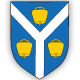 OPĆINA MATULJIOPĆINA MATULJIKLASA:   351-01/17-01/0014 URBROJ: 2156/04-01-3-2-09-17-0002 Matulji, 19.12.2017 KLASA:   351-01/17-01/0014 URBROJ: 2156/04-01-3-2-09-17-0002 Matulji, 19.12.2017 ZA PROVEDBU OTVORENOG POSTUPKA JAVNE NABAVE ZA PREDMET NABAVE:ENERGETSKA OBNOVA  ZGRADE DJEČJEG VRTIĆA MATULJI,OBJEKT                           VELI BRGUD I OSNOVNE ŠKOLE  DERAGO GERVAIS BREŠCA,PODRUČNI ODJEL VELI BRGUD ,evidencijski broj: 47/2017.CPV oznaka 45200000-9 – Radovi na objektima ili dijelovima objekata visokogradnje i niskogradnje VEZANO UZ PROVEDBU OPERATIVNOG PROGRAMA „KONKURENTNOST I KOHEZIJA 2014.-2020.“, REFERENTNI BROJ POZIVA: KK.04.2.1.03 (UGOVOR BR. KK.04.2.1.03.0153)KRITERIJRELATIVNI ZNAČAJMAKSIMALNI BROJ BODOVACijena ponude sa PDV-om  (P)90%90Jamstveni rok (J)10%10MAKSIMALNI BROJ BODOVA (T=P+J)100TRAJANJE JAMSTVENOG ROKABODOVI3 godine4 boda4 godine6 bodova5 godina8 bodova6 godina i više10 bodovaPrilog 1.Izjava o prihvaćanju općih i posebnih uvjeta iz dokumentacije za nadmetanjePrilog 2.Izjava o dostavi jamstva za otklanjanje nedostataka u jamstvenom  rokuPrilog 3.Izjava o dostavi jamstva za pokriće odgovornosti iz djelatnosti za otklanjanje štete koja može nastati u svezi s obavljanjem predmeta nabavePrilog 4.ESPD obrazacNaziv i sjedište ponuditelja:Adresa:OIB:Ime, prezime i funkcija ovlaštene osobe/a M. P.(Mjesto i datum)(Čitko ime i prezime ovlaštene      osobe  gospodarskog subjekta)(Vlastoručni potpis ovlaštene      osobe  gospodarskog subjekta)Naziv i sjedište ponuditelja:Adresa:OIB:Ime, prezime i funkcija ovlaštene osobe/a M. P.(Mjesto i datum)(Čitko ime i prezime ovlaštene      osobe  gospodarskog subjekta)(Vlastoručni potpis ovlaštene      osobe  gospodarskog subjekta)Naziv i sjedište ponuditelja:Adresa:OIB:Ime, prezime i funkcija ovlaštene osobe/a M. P.(Mjesto i datum)(Čitko ime i prezime ovlaštene osobe  gospodarskog subjekta)(Vlastoručni potpis ovlaštene osobe  gospodarskog subjekta)Identitet naručiteljaNaručiteljNaziv: Općina Matulji, Matulji, Trg maršala Tita 1151 211 MatuljiO kojoj je nabavi riječ?Izvođenje radovaNaziv ili kratak opis nabave:Energetska obnova zgrade dječjeg vrtića Matulji,objekat Veli Brgud i osnovne škole  Drago Gervais ,Brešca,područni ured  Veli Brgud 6Referentni broj predmeta koji dodjeljuje javni naručitelj ili naručitelj (ako je primjenjivo):47/2017Identifikacija:Odgovor:Naziv:[   ]Porezni broj, ako je primjenjivo:Ako stavka „Porezni broj” nije primjenjiva, navedite drugi nacionalni identifikacijski broj, ako se traži i ako je primjenjivo[   ][   ]Poštanska adresa: [……]Osoba ili osobe za kontakt:Telefon:Adresa e-pošte:Internetska adresa (web-adresa) (ako je primjenjivo):[……][……][……][……]Opće informacije:Odgovor:Je li gospodarski subjekt mikropoduzeće, malo ili srednje poduzeće?[] Da [] NeSamo ako je nabava rezervirana: je li gospodarski subjekt zaštićena radionica, „socijalno poduzeće” ili će osigurati izvršenje ugovora u kontekstu zaštićenih programa zapošljavanja?
Ako je odgovor da,
koliki je odgovarajući postotak radnika s invaliditetom ili radnika u nepovoljnom položaju?
Ako se traži, navedite u koju se kategoriju ili kategorije radnika s invaliditetom ili radnika u nepovoljnom položaju ti zaposlenici ubrajaju.[] Da [] Ne





[…]


[….]
Ako je primjenjivo, je li gospodarski subjekt upisan u službeni popis odobrenih gospodarskih subjekata ili ima jednakovrijednu potvrdu (npr. u skladu s nacionalnim (pret)kvalifikacijskim sustavom)?[] Da [] Ne [] Nije primjenjivoAko je odgovor da:Odgovorite na preostala pitanja ovog odjeljka, odjeljka B i, prema potrebi, odjeljka C ovog dijela, ispunite dio V., ako je primjenjivo, i u svakom slučaju ispunite i potpišite dio VI. a) navedite naziv popisa ili potvrde i odgovarajući registracijski ili broj potvrđivanja, ako je primjenjivo:
b) ako su potvrda o registraciji ili prethodno spomenuta potvrda dostupni u elektroničkom obliku, navedite:

c) navedite upućivanja na kojima se temelji registracija ili potvrda i, ako je primjenjivo, klasifikaciju iz službenog popisa:
d) obuhvaća li registracija ili potvrda sve potrebne kriterije za odabir?
Ako je odgovor ne:
Dopunite podacima koji nedostaju u dijelu IV., odjeljcima A, B, C ili D ovisno o slučaju 
SAMO ako se to traži u odgovarajućoj obavijesti ili dokumentaciji o nabavi:
e) hoće li gospodarski subjekt moći predočiti potvrdu o plaćanju doprinosa za socijalno osiguranje i poreza ili navesti podatke kojima se javnim naručiteljima ili naručiteljima omogućuje da ih preuzmu izravnim pristupom besplatnoj nacionalnoj bazi podataka u svim državama članicama?
Ako je relevantna dokumentacija dostupna u elektroničkom obliku, navedite: 





a) [……]

b) (web-adresu, nadležno tijelo ili tijelo koje ju izdaje, precizno upućivanje na dokumentaciju):
[……][……][……][……]
c) [……]



d) [] Da [] Ne







e) [] Da [] Ne





(web-adresu, nadležno tijelo ili tijelo koje ju izdaje, precizno upućivanje na dokumentaciju):
[……][……][……][……]Oblik sudjelovanja:Odgovor:Sudjeluje li gospodarski subjekt u postupku nabave zajedno s drugim gospodarskim subjektima?[] Da [] NeAko je odgovor da, osigurajte da ostali subjekti dostave zaseban obrazac ESPD-a.Ako je odgovor da, osigurajte da ostali subjekti dostave zaseban obrazac ESPD-a.Ako je odgovor da:
a) navedite ulogu gospodarskog subjekta u skupini (voditelj, odgovoran za određene zadaće…):
b) navedite ostale gospodarske subjekte koji sudjeluju u postupku nabave:
c) ako je primjenjivo, navedite naziv skupine koja sudjeluje:
a): [……]


b): [……]


c): [……]GrupeOdgovor:Ako je primjenjivo, navesti grupu/grupe za koje gospodarski subjekt želi podnijeti ponudu:[   ]Zastupnik, ako postoji:Odgovor:Puno ime; 
Datum i mjesto rođenja, ako se traži: [……];
[……]Funkcija/Djelovanje u svojstvu:[……]Poštanska adresa:[……]Telefon:[……]Adresa e-pošte:[……]Prema potrebi navedite detaljne podatke o zastupanju (njegovim oblicima, opsegu, svrsi itd.):[……]Oslanjanje:Odgovor:Oslanja li se gospodarski subjekt na sposobnosti drugih subjekata kako bi ispunio kriterije za odabir utvrđene u dijelu IV. te kriterije i pravila (ako postoje) utvrđene u dijelu V. u nastavku? []Da []NePodugovaranje:Odgovor:Namjerava li gospodarski subjekt dati bilo koji dio ugovora u podugovor trećim osobama?[]Da []Ne
Ako da i koliko je poznato, navedite predložene podugovaratelje: […]Osnove povezane s kaznenim presudama na temelju nacionalnih odredbi o provođenju osnova utvrđenih u članku 57. stavku 1. Direktive:Odgovor:Je li sam gospodarski subjekt ili neka osoba koja je član njegova upravnog, upravljačkog ili nadzornog tijela ili koja u njemu ima ovlasti zastupanja, donošenja odluka ili nadzora osuđena pravomoćnom presudom iz jednog od prethodno navedenih razloga, presudom donesenom prije najviše pet godina ili u kojoj se i dalje primjenjuje razdoblje isključenja utvrđeno izravno u presudi? [] Da [] NeAko je relevantna dokumentacija dostupna u elektroničkom obliku, navedite: (web-adresu, nadležno tijelo ili tijelo koje ju izdaje, precizno upućivanje na dokumentaciju):
[……][……][……][……]Ako je odgovor da, navedite:
a) datum presude, po kojoj je od točaka od 1. do 6. donesena i razlog(e) za presudu;
b) navedite tko je osuđen [ ];
c) ako je izravno utvrđeno u presudi:
a) datum:[ ], točke: [   ], razlozi:[   ] 


b) [……]
c) duljina razdoblja isključenja [……] i konkretne točke [   ]Ako je relevantna dokumentacija dostupna u elektroničkom obliku, navedite: (web-adresu, nadležno tijelo ili tijelo koje ju izdaje, precizno upućivanje na dokumentaciju): [……][……][……][……]U slučaju presuda, je li gospodarski subjekt poduzeo mjere kako bi dokazao svoju pouzdanost bez obzira na postojanje relevantne osnove za isključenje („samokorigiranje”)?[] Da [] Ne Ako je odgovor da, opišite poduzete mjere:[……]Plaćanje poreza ili doprinosa za socijalno osiguranje:Odgovor:Odgovor:Je li gospodarski subjekt ispunio sve svoje obveze plaćanja poreza ili doprinosa za socijalno osiguranje u zemlji u kojoj ima poslovni nastan i u državi članici javnog naručitelja ili naručitelja ako se razlikuje od zemlje poslovnog nastana?[] Da [] Ne[] Da [] Ne

Ako je odgovor ne, navedite:
a) o kojoj je zemlji ili državi članici riječ
b) o kojem je iznosu riječ
c) kako je ta povreda obveza utvrđena:
1) sudskom ili upravnom odlukom:	je li ta odluka konačna i obvezujućanavedite datum presude ili odlukeako je izravno utvrđeno u presudi, trajanje razdoblja isključenja:2) drugim sredstvima. Navedite:d) je li gospodarski subjekt ispunio svoje obveze plaćanjem ili sklapanjem sporazumne obveze radi plaćanja dospjelih poreza ili doprinosa za socijalno osiguranje, uključujući, ako je primjenjivo, sve nastale kamate ili kazne?PoreziDoprinosi za socijalno osiguranje

Ako je odgovor ne, navedite:
a) o kojoj je zemlji ili državi članici riječ
b) o kojem je iznosu riječ
c) kako je ta povreda obveza utvrđena:
1) sudskom ili upravnom odlukom:	je li ta odluka konačna i obvezujućanavedite datum presude ili odlukeako je izravno utvrđeno u presudi, trajanje razdoblja isključenja:2) drugim sredstvima. Navedite:d) je li gospodarski subjekt ispunio svoje obveze plaćanjem ili sklapanjem sporazumne obveze radi plaćanja dospjelih poreza ili doprinosa za socijalno osiguranje, uključujući, ako je primjenjivo, sve nastale kamate ili kazne?
a) [……]
b) [……]


c1) [] Da [] Ne[] Da [] Ne[……]
[……]

c2) [ …]

d) [] Da [] Ne
Ako je odgovor da, navedite pojedinosti: [……]
a) [……]
b) [……]


c1) [] Da [] Ne[] Da [] Ne[……]
[……]

c2) [ …]

d) [] Da [] Ne
Ako je odgovor da, navedite pojedinosti: [……]Ako je relevantna dokumentacija o plaćanju poreza i doprinosa za socijalno osiguranje dostupna u elektroničkom obliku, navedite:(web-adresu, nadležno tijelo ili tijelo koje ju izdaje, precizno upućivanje na dokumentaciju): 
[……][……][……](web-adresu, nadležno tijelo ili tijelo koje ju izdaje, precizno upućivanje na dokumentaciju): 
[……][……][……]Podaci o mogućoj insolventnosti, sukobu interesa ili poslovnom prekršajuOdgovor:Je li gospodarski subjekt, prema svojem saznanju, prekršio obveze u području prava o zaštiti okoliša, socijalnog i radnog prava?[] Da [] NeJe li gospodarski subjekt, prema svojem saznanju, prekršio obveze u području prava o zaštiti okoliša, socijalnog i radnog prava?Ako je odgovor da, je li gospodarski subjekt poduzeo mjere kako bi dokazao svoju pouzdanost unatoč postojanju ove osnove za isključenje („samokorigiranje”)?
[] Da [] Ne
Ako jest, opišite poduzete mjere: [……]Je li gospodarski subjekt u nekoj od sljedećih situacija:
a) u stečaju ili
b) u postupku insolventnosti ili likvidacije ili
c) u nagodbi s vjerovnicima ili
d) u bilo kakvoj istovrsnoj situaciji koja proizlazi iz sličnog postupka prema nacionalnim zakonima i propisima ili
e) njegovom imovinom upravlja stečajni upravitelj ili sud ili
f) obustavio je poslovne aktivnosti?
Ako je odgovor da:navedite pojedinosti:navedite razloge zbog kojih je gospodarski subjekt svejedno u mogućnosti izvršiti ugovor, uzimajući u obzir primjenjiva nacionalna pravila i mjere za nastavak poslovanja u tim okolnostima.Ako je relevantna dokumentacija dostupna u elektroničkom obliku, navedite:[] Da [] Ne











[……][……]



(web-adresu, nadležno tijelo ili tijelo koje ju izdaje, precizno upućivanje na dokumentaciju): [……][……][……]Je li gospodarski subjekt kriv za teški poslovni prekršaj? 
Ako je odgovor da, navedite pojedinosti:[] Da [] Ne

 [……]Je li gospodarski subjekt kriv za teški poslovni prekršaj? 
Ako je odgovor da, navedite pojedinosti:Ako je odgovor da, je li gospodarski subjekt poduzeo mjere samokorigiranja? [] Da [] Ne
Ako jest, opišite poduzete mjere: [……]Je li gospodarski subjekt sklopio sporazume s drugim gospodarskim subjektima kojima je cilj narušavanje tržišnog natjecanja?
Ako je odgovor da, navedite pojedinosti:[] Da [] Ne


[…]Je li gospodarski subjekt sklopio sporazume s drugim gospodarskim subjektima kojima je cilj narušavanje tržišnog natjecanja?
Ako je odgovor da, navedite pojedinosti:Ako je odgovor da, je li gospodarski subjekt poduzeo mjere samokorigiranja? [] Da [] Ne
Ako jest, opišite poduzete mjere: [……]Je li gospodarski subjekt svjestan nekog sukoba interesazbog svojeg sudjelovanja u postupku nabave?
Ako je odgovor da, navedite pojedinosti:[] Da [] Ne


[…]Jesu li gospodarski subjekt ili poduzeće povezano s gospodarskim subjektom savjetovali javnog naručitelja ili naručitelja ili na neki drugi način bili uključeni u pripremu postupka nabave?
Ako je odgovor da, navedite pojedinosti:[] Da [] Ne



[…]Je li gospodarski subjekt imao iskustva s prijevremenim raskidom prethodnog javnog ugovora, prethodnog ugovora s naručiteljem ili prethodnog ugovora o koncesiji odnosno naplatom naknade štete ili sličnim sankcijama u vezi s tim prethodnim ugovorom?
Ako je odgovor da, navedite pojedinosti:[] Da [] Ne





[…]Je li gospodarski subjekt imao iskustva s prijevremenim raskidom prethodnog javnog ugovora, prethodnog ugovora s naručiteljem ili prethodnog ugovora o koncesiji odnosno naplatom naknade štete ili sličnim sankcijama u vezi s tim prethodnim ugovorom?
Ako je odgovor da, navedite pojedinosti:Ako je odgovor da, je li gospodarski subjekt poduzeo mjere samokorigiranja? [] Da [] Ne
Ako jest, opišite poduzete mjere: [……]Može li gospodarski subjekt potvrditi sljedeće činjenice:
a) da nije kriv za ozbiljno lažno prikazivanje pri dostavi podataka zatraženih radi provjere nepostojanja osnova za isključenje ili ispunjenje kriterija za odabir;
b) da nije prikrio takve podatke;
c) da je bio u stanju bez odgode priložiti dodatne dokumente koje je zatražio javni naručitelj ili naručitelj te
d) da nije pokušao na nedoličan način utjecati na postupak odlučivanja javnog naručitelja ili naručitelja, doći do povjerljivih informacija kojima bi mu se omogućila nepoštena prednost u postupku nabave ili nepažnjom pružiti krive informacije koje mogu imati važan utjecaj na odluke o isključenju, odabiru ili dodjeli?[] Da [] NeIsključivo nacionalne osnove za isključenjeOdgovor:Jesu li primjenjive isključivo nacionalne osnove za isključenje navedene u odgovarajućoj obavijesti ili u dokumentaciji o nabavi?
Ako je dokumentacija zatražena u odgovarajućoj obavijesti ili u dokumentaciji o nabavi dostupna u elektroničkom obliku, navedite:[] Da [] Ne


(web-adresu, nadležno tijelo ili tijelo koje ju izdaje, precizno upućivanje na dokumentaciju):
[……][……][……]Ako su primjenjive neke od isključivo nacionalnih osnova za isključenje, je li gospodarski subjekt poduzeo mjere samokorigiranja? 
Ako jest, opišite poduzete mjere: [] Da [] Ne


[……]Ispunjavanje svih traženih kriterija za odabirOdgovorIspunjava tražene kriterije za odabir:[] Da [] NeSposobnost za obavljanje profesionalne djelatnostiOdgovor1) upisan je u odgovarajuće strukovne ili obrtne registre koji se vode u državi članici njegova poslovnog nastana:
Ako je relevantna dokumentacija dostupna u elektroničkom obliku, navedite:[…]

(web-adresu, nadležno tijelo ili tijelo koje ju izdaje, precizno upućivanje na dokumentaciju): [……][……][……]2) za ugovore o uslugama:
Je li potrebno određeno ovlaštenje ili članstvo u određenoj organizaciji kako bi se mogla izvršiti predmetna usluga u državi poslovnog nastana gospodarskog subjekta? 

Ako je relevantna dokumentacija dostupna u elektroničkom obliku, navedite:
[] Da [] Ne

Ako je odgovor da, navedite o čemu je riječ i ispunjava li gospodarski subjekt taj uvjet: [ …] [] Da [] Ne
(web-adresu, nadležno tijelo ili tijelo koje ju izdaje, precizno upućivanje na dokumentaciju): [……][……][……]Ekonomska i financijska sposobnostOdgovor:1a) njegov („opći”) godišnji promet za traženi broj financijskih godina iz odgovarajuće obavijesti ili dokumentacije o nabavi iznosi:
i/ili
1b) njegov prosječni godišnji promet za traženi broj godina iz odgovarajuće obavijesti ili dokumentacije o nabavi iznosi:
Ako je relevantna dokumentacija dostupna u elektroničkom obliku, navedite:godina: [……] promet:[……][…]valuta
godina: [……] promet:[……][…]valuta
godina: [……] promet:[……][…]valuta

(broj godina, prosječni promet): [……],[……][…]valuta
(web-adresu, nadležno tijelo ili tijelo koje ju izdaje, precizno upućivanje na dokumentaciju): [……][……][……]2a) njegov godišnji („određeni”) promet u poslovnom području pokrivenom ugovorom i definiranom u odgovarajućoj obavijesti ili dokumentaciji o nabavi za traženi broj financijskih godina iznosi:
i/ili
2b) njegov prosječni godišnji promet u traženom području i za traženi broj godina iz odgovarajuće obavijesti ili dokumentacije o nabavi iznosi:
Ako je relevantna dokumentacija dostupna u elektroničkom obliku, navedite:godina: [……] promet:[……][…]valuta
godina: [……] promet:[……][…]valuta
godina: [……] promet:[……][…]valuta




(broj godina, prosječni promet): [……],[……][…]valuta
(web-adresu, nadležno tijelo ili tijelo koje ju izdaje, precizno upućivanje na dokumentaciju): [……][……][……]3) ako podaci o prometu (općem ili određenom) nisu dostupni za čitavo traženo razdoblje, navedite datum kada je gospodarski subjekt osnovan ili započeo obavljati djelatnost:[……]4) u pogledu financijskih omjera određenih u odgovarajućoj obavijesti ili dokumentaciji o nabavi, gospodarski subjekt izjavljuje da su stvarne vrijednosti za tražene omjere kako slijedi:
Ako je relevantna dokumentacija dostupna u elektroničkom obliku, navedite:(utvrđivanje traženog omjera – omjer između x i y – i vrijednosti):
[……] [……]

(web-adresu, nadležno tijelo ili tijelo koje ju izdaje, precizno upućivanje na dokumentaciju): [……][……][……]5) osigurani iznos njegovog osiguranja za pokriće odgovornosti iz djelatnosti iznosi:
Ako su ti podaci dostupni u elektroničkom obliku, navedite:[……][…]valuta
(web-adresu, nadležno tijelo ili tijelo koje ju izdaje, precizno upućivanje na dokumentaciju): [……][……][……]6) u pogledu drugih potencijalnih ekonomskih ili financijskih zahtjeva koji bi mogli biti navedeni u odgovarajućoj obavijesti ili dokumentaciji o nabavi, gospodarski subjekt izjavljuje:
Ako je relevantna dokumentacija koja bi mogla biti navedena u odgovarajućoj obavijesti ili dokumentaciji o nabavi dostupna u elektroničkom obliku, navedite:[……]




(web-adresu, nadležno tijelo ili tijelo koje ju izdaje, precizno upućivanje na dokumentaciju): [……][……][……]Tehnička i stručna sposobnostOdgovor:1a) samo za ugovore o javnim radovima:
U referentnom razdoblju gospodarski subjekt izvršio je sljedeće radove definiranog tipa: 
Ako je relevantna dokumentacija o zadovoljavajućem izvršenju najvažnijih radova i njihovim rezultatima dostupna u elektroničkom obliku, navedite:Broj godina (to je razdoblje definirano u odgovarajućoj obavijesti ili dokumentaciji o nabavi): […]
Radovi:  [……]
(web-adresu, nadležno tijelo ili tijelo koje ju izdaje, precizno upućivanje na dokumentaciju): [……][……][……]1b) samo za ugovore o javnoj nabavi robe i ugovore o javnim uslugama:
U referentnom razdoblju gospodarski subjekt isporučio je sljedeće glavne isporuke definiranog tipa ili pružio sljedeće glavne usluge definiranog tipa: pri sastavljanju popisa navedite iznose, datume i primatelje, bilo javne ili privatne:
Broj godina (to je razdoblje definirano u odgovarajućoj obavijesti ili dokumentaciji o nabavi): […]2) može angažirati sljedeće tehničke stručnjake ili tehnička tijela, posebno one odgovorne za kontrolu kvalitete:
U slučaju ugovora o javnim radovima, gospodarski subjekt moći će angažirati sljedeće tehničke stručnjake ili tehnička tijela da izvedu radove:[……]


[……]3) koristi se sljedećom tehničkom opremom i mjerama za osiguranje kvalitete te su njegove mogućnosti analize i istraživanja sljedeće: [……]4) moći će primjenjivati sljedeće sustave upravljanja opskrbnim lancem i sustave praćenja pri izvršavanju ugovora:[……]5) za složene proizvode i usluge koji se trebaju isporučiti ili, iznimno, za proizvode i usluge potrebne za posebnu svrhu:
Gospodarski subjekt dopustit će provođenje provjera proizvodnih kapaciteta ili tehničkih kapaciteta gospodarskog subjekta te, prema potrebi, provjera načina analize i istraživanja koji su mu na raspolaganju i mjera za kontrolu kvalitete.


[] Da [] Ne6) sljedeći dionici imaju navedene obrazovne i stručne kvalifikacije:
a) pružatelj usluga ili sam izvoditelj
i/ili (ovisno o zahtjevima navedenima u odgovarajućoj obavijesti ili dokumentaciji o nabavi)
b) njegovo rukovodeće osoblje:

a) [……]



b) [……]7) gospodarski subjekt moći će primjenjivati sljedeće mjere upravljanja okolišem pri izvršenju ugovora:[……]8) prosječni godišnji broj radnika gospodarskog subjekta i broj rukovodećeg osoblja za posljednje tri godine iznosio je:godina, prosječni godišnji broj radnika:
[……],[……],
[……],[……],
[……],[……],
godina, broj rukovodećeg osoblja:
[……],[……],
[……],[……],
[……],[……]9) sljedeći alati, postrojenje ili tehnička oprema bit će mu na raspolaganju u svrhu izvršenja ugovora:[……]10) gospodarski subjekt možda namjerava dati u podugovor sljedeći dio (tj. postotak) ugovora:[……]11) za ugovore o javnoj nabavi robe:
Gospodarski subjekt dostavit će tražene uzorke, opise ili fotografije proizvoda za isporuku uz koje ne moraju biti priložene potvrde autentičnosti.
Ako je primjenjivo, gospodarski subjekt nadalje izjavljuje da će osigurati tražene potvrde autentičnosti.
Ako je relevantna dokumentacija dostupna u elektroničkom obliku, navedite:
[] Da [] Ne



[] Da [] Ne

(web-adresu, nadležno tijelo ili tijelo koje ju izdaje, precizno upućivanje na dokumentaciju): [……][……][……]12) za ugovore o javnoj nabavi robe:
Može li gospodarski subjekt predočiti tražene potvrde koje izdaju službeni instituti za kontrolu kvalitete ili agencije priznate stručnosti kojima se potvrđuje sukladnost proizvoda koja je točno određena upućivanjima na tehničke specifikacije ili norme određene u odgovarajućoj obavijesti ili dokumentaciji o nabavi?
Ako je odgovor ne, objasnite zašto i navedite koji se drugi dokazi mogu predočiti:
Ako je relevantna dokumentacija dostupna u elektroničkom obliku, navedite:
[] Da [] Ne








[…]
(web-adresu, nadležno tijelo ili tijelo koje ju izdaje, precizno upućivanje na dokumentaciju): [……][……][……]Sustavi za osiguravanje kvalitete i norme upravljanja okolišemOdgovor:Hoće li gospodarski subjekt moći dostaviti potvrde koje su izdala neovisna tijela i kojima se potvrđuje sukladnost gospodarskog subjekta s određenim normama za osiguravanje kvalitete, uključujući pristup za osobe s invaliditetom?
Ako je odgovor ne, objasnite zašto i navedite koji se drugi dokazi u pogledu sustava za osiguravanje kvalitete mogu predočiti:
Ako je relevantna dokumentacija dostupna u elektroničkom obliku, navedite:[] Da [] Ne




[……] [……]

(web-adresu, nadležno tijelo ili tijelo koje ju izdaje, precizno upućivanje na dokumentaciju): [……][……][……]Hoće li gospodarski subjekt moći dostaviti potvrde koje su izdala neovisna tijela i kojima se potvrđuje sukladnost gospodarskog subjekta s potrebnim sustavima ili normama upravljanja okolišem?
Ako je odgovor ne, objasnite zašto i navedite koji se drugi dokazi u pogledu sustava ili normi upravljanja okolišem mogu predočiti:
Ako je relevantna dokumentacija dostupna u elektroničkom obliku, navedite:[] Da [] Ne




[……] [……]

(web-adresu, nadležno tijelo ili tijelo koje ju izdaje, precizno upućivanje na dokumentaciju): [……][……][……]Smanjenje brojaOdgovor:Ispunjava objektivne i nediskriminirajuće kriterije ili pravila koja se moraju primijeniti kako bi se ograničio broj kandidata na sljedeći način:
Ako su potrebne određene potvrde ili drugi oblici dokazne dokumentacije, navedite za svaku od njih ima li gospodarski subjekt potrebne dokumente:
Ako su neke od tih potvrda ili drugih oblika dokazne dokumentacije dostupne u elektroničkom obliku, navedite za svaku od njih:[….]


[] Da [] Ne



(web-adresu, nadležno tijelo ili tijelo koje ju izdaje, precizno upućivanje na dokumentaciju): [……][……][……]